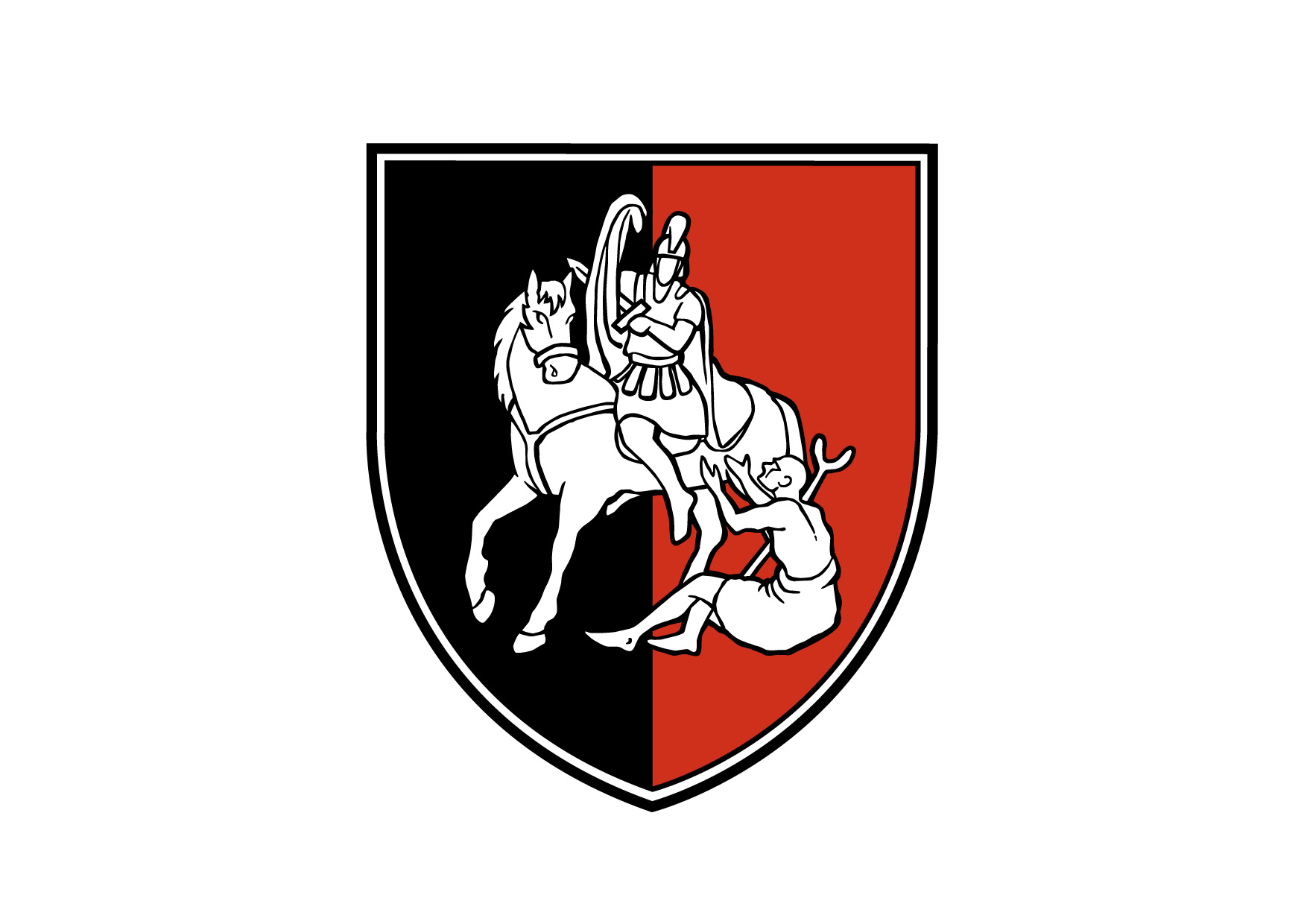 URLV2_02URLV2_02URLV2_02URLV2_02URLV2_02URLV2_02Občina Šmartno pri LitijiObčina Šmartno pri LitijiObčina Šmartno pri LitijiObčina Šmartno pri LitijiObčina Šmartno pri LitijiObčina Šmartno pri LitijiURLV2_02URLV2_02URLV2_02URLV2_02URLV2_02URLV2_02Občina Šmartno pri LitijiObčina Šmartno pri LitijiObčina Šmartno pri LitijiObčina Šmartno pri LitijiObčina Šmartno pri LitijiObčina Šmartno pri LitijiIzpisano: 22.11.2022 12:28:30Izpisano: 22.11.2022 12:28:30Izpisano: 22.11.2022 12:28:30Izpisano: 22.11.2022 12:28:30Izpisano: 22.11.2022 12:28:30Izpisano: 22.11.2022 12:28:30Občinska volilna komisijaObčinska volilna komisijaObčinska volilna komisijaObčinska volilna komisijaObčinska volilna komisijaObčinska volilna komisijaČas izr.: 22.11.2022 12:25:00Čas izr.: 22.11.2022 12:25:00Čas izr.: 22.11.2022 12:25:00Čas izr.: 22.11.2022 12:25:00Čas izr.: 22.11.2022 12:25:00Čas izr.: 22.11.2022 12:25:00Občinska volilna komisijaObčinska volilna komisijaObčinska volilna komisijaObčinska volilna komisijaObčinska volilna komisijaObčinska volilna komisijaStran: 1 od 8Stran: 1 od 8Stran: 1 od 8Stran: 1 od 8Stran: 1 od 8Stran: 1 od 8Stran: 1 od 8Stran: 1 od 8Stran: 1 od 8Stran: 1 od 8Stran: 1 od 8Stran: 1 od 8Številka: Številka: Številka: Številka: Številka: Številka: Številka: Datum: 22.11.2022Datum: 22.11.2022Datum: 22.11.2022Datum: 22.11.2022Datum: 22.11.2022Datum: 22.11.2022Datum: 22.11.2022Volitve v občinski svetVolitve v občinski svetVolitve v občinski svetVolitve v občinski svetVolitve v občinski svetVolitve v občinski svetVolitve v občinski svetVolitve v občinski svetVolitve v občinski svetProporcionalni - več VEProporcionalni - več VEProporcionalni - več VEProporcionalni - več VEProporcionalni - več VEProporcionalni - več VEProporcionalni - več VEProporcionalni - več VEProporcionalni - več VEIzid glasovanja (po voliščih)Izid glasovanja (po voliščih)Izid glasovanja (po voliščih)Izid glasovanja (po voliščih)Izid glasovanja (po voliščih)Izid glasovanja (po voliščih)Izid glasovanja (po voliščih)Izid glasovanja (po voliščih)Izid glasovanja (po voliščih)Izid glasovanja (po voliščih)Izid glasovanja (po voliščih)Izid glasovanja (po voliščih)Izid glasovanja (po voliščih)Izid glasovanja (po voliščih)Izid glasovanja (po voliščih)Izid glasovanja (po voliščih)VOLILNA ENOTA: 01VOLILNA ENOTA: 01VOLILNA ENOTA: 01VOLILNA ENOTA: 01VOLILNA ENOTA: 01VOLILNA ENOTA: 01VOLILNA ENOTA: 01VOLILNA ENOTA: 01VOLILNA ENOTA: 01VOLILNA ENOTA: 01VOLILNA ENOTA: 01VOLILNA ENOTA: 01VOLILNA ENOTA: 01VOLILNA ENOTA: 01VOLILNA ENOTA: 01VOLILNA ENOTA: 01VOLIŠČE: 01 - 001 GASILSKI DOM ZGORNJA JABLANICAVOLIŠČE: 01 - 001 GASILSKI DOM ZGORNJA JABLANICAVOLIŠČE: 01 - 001 GASILSKI DOM ZGORNJA JABLANICAVOLIŠČE: 01 - 001 GASILSKI DOM ZGORNJA JABLANICAVOLIŠČE: 01 - 001 GASILSKI DOM ZGORNJA JABLANICAVOLIŠČE: 01 - 001 GASILSKI DOM ZGORNJA JABLANICAVOLIŠČE: 01 - 001 GASILSKI DOM ZGORNJA JABLANICAVOLIŠČE: 01 - 001 GASILSKI DOM ZGORNJA JABLANICAVOLIŠČE: 01 - 001 GASILSKI DOM ZGORNJA JABLANICAVOLIŠČE: 01 - 001 GASILSKI DOM ZGORNJA JABLANICAVOLIŠČE: 01 - 001 GASILSKI DOM ZGORNJA JABLANICAVOLIŠČE: 01 - 001 GASILSKI DOM ZGORNJA JABLANICAVOLIŠČE: 01 - 001 GASILSKI DOM ZGORNJA JABLANICAVOLIŠČE: 01 - 001 GASILSKI DOM ZGORNJA JABLANICAVOLIŠČE: 01 - 001 GASILSKI DOM ZGORNJA JABLANICAVOLIŠČE: 01 - 001 GASILSKI DOM ZGORNJA JABLANICAOddanih glasovnic:Oddanih glasovnic:Oddanih glasovnic:Oddanih glasovnic:Oddanih glasovnic:327Neveljavnih glasovnic:Neveljavnih glasovnic:Neveljavnih glasovnic:Neveljavnih glasovnic:Neveljavnih glasovnic:1Veljavnih glasovnic:Veljavnih glasovnic:Veljavnih glasovnic:Veljavnih glasovnic:Veljavnih glasovnic:326Izžrebana številkaIzžrebana številkaIzžrebana številkaIme listeIme listeIme listeIme listeIme listeIme listeIme listeŠtevilo glasovOdstotek glasov(%)Odstotek glasov(%)Odstotek glasov(%)Odstotek glasov(%)11Lista Karmen SadarLista Karmen SadarLista Karmen SadarLista Karmen SadarLista Karmen SadarLista Karmen SadarLista Karmen Sadar164,914,914,914,9122SLOVENSKA LJUDSKA STRANKASLOVENSKA LJUDSKA STRANKASLOVENSKA LJUDSKA STRANKASLOVENSKA LJUDSKA STRANKASLOVENSKA LJUDSKA STRANKASLOVENSKA LJUDSKA STRANKASLOVENSKA LJUDSKA STRANKA3911,9611,9611,9611,9633NOVA SLOVENIJA - KRŠČANSKI DEMOKRATINOVA SLOVENIJA - KRŠČANSKI DEMOKRATINOVA SLOVENIJA - KRŠČANSKI DEMOKRATINOVA SLOVENIJA - KRŠČANSKI DEMOKRATINOVA SLOVENIJA - KRŠČANSKI DEMOKRATINOVA SLOVENIJA - KRŠČANSKI DEMOKRATINOVA SLOVENIJA - KRŠČANSKI DEMOKRATI9027,6127,6127,6127,6144Državljansko gibanje Resni.caDržavljansko gibanje Resni.caDržavljansko gibanje Resni.caDržavljansko gibanje Resni.caDržavljansko gibanje Resni.caDržavljansko gibanje Resni.caDržavljansko gibanje Resni.ca4714,4214,4214,4214,4255Lista za občino ŠmartnoLista za občino ŠmartnoLista za občino ŠmartnoLista za občino ŠmartnoLista za občino ŠmartnoLista za občino ŠmartnoLista za občino Šmartno164,914,914,914,9166GIBANJE SVOBODAGIBANJE SVOBODAGIBANJE SVOBODAGIBANJE SVOBODAGIBANJE SVOBODAGIBANJE SVOBODAGIBANJE SVOBODA5918,1018,1018,1018,1077SLOVENSKA DEMOKRATSKA STRANKASLOVENSKA DEMOKRATSKA STRANKASLOVENSKA DEMOKRATSKA STRANKASLOVENSKA DEMOKRATSKA STRANKASLOVENSKA DEMOKRATSKA STRANKASLOVENSKA DEMOKRATSKA STRANKASLOVENSKA DEMOKRATSKA STRANKA5918,1018,1018,1018,10VOLIŠČE: 01 - 002 OSNOVNA ŠOLA ŠMARTNOVOLIŠČE: 01 - 002 OSNOVNA ŠOLA ŠMARTNOVOLIŠČE: 01 - 002 OSNOVNA ŠOLA ŠMARTNOVOLIŠČE: 01 - 002 OSNOVNA ŠOLA ŠMARTNOVOLIŠČE: 01 - 002 OSNOVNA ŠOLA ŠMARTNOVOLIŠČE: 01 - 002 OSNOVNA ŠOLA ŠMARTNOVOLIŠČE: 01 - 002 OSNOVNA ŠOLA ŠMARTNOVOLIŠČE: 01 - 002 OSNOVNA ŠOLA ŠMARTNOVOLIŠČE: 01 - 002 OSNOVNA ŠOLA ŠMARTNOVOLIŠČE: 01 - 002 OSNOVNA ŠOLA ŠMARTNOVOLIŠČE: 01 - 002 OSNOVNA ŠOLA ŠMARTNOVOLIŠČE: 01 - 002 OSNOVNA ŠOLA ŠMARTNOVOLIŠČE: 01 - 002 OSNOVNA ŠOLA ŠMARTNOVOLIŠČE: 01 - 002 OSNOVNA ŠOLA ŠMARTNOVOLIŠČE: 01 - 002 OSNOVNA ŠOLA ŠMARTNOVOLIŠČE: 01 - 002 OSNOVNA ŠOLA ŠMARTNOOddanih glasovnic:Oddanih glasovnic:Oddanih glasovnic:Oddanih glasovnic:Oddanih glasovnic:/Neveljavnih glasovnic:Neveljavnih glasovnic:Neveljavnih glasovnic:Neveljavnih glasovnic:Neveljavnih glasovnic:/Veljavnih glasovnic:Veljavnih glasovnic:Veljavnih glasovnic:Veljavnih glasovnic:Veljavnih glasovnic:/Izžrebana številkaIzžrebana številkaIzžrebana številkaIme listeIme listeIme listeIme listeIme listeIme listeIme listeŠtevilo glasovOdstotek glasov(%)Odstotek glasov(%)Odstotek glasov(%)Odstotek glasov(%)11Lista Karmen SadarLista Karmen SadarLista Karmen SadarLista Karmen SadarLista Karmen SadarLista Karmen SadarLista Karmen Sadar/////22SLOVENSKA LJUDSKA STRANKASLOVENSKA LJUDSKA STRANKASLOVENSKA LJUDSKA STRANKASLOVENSKA LJUDSKA STRANKASLOVENSKA LJUDSKA STRANKASLOVENSKA LJUDSKA STRANKASLOVENSKA LJUDSKA STRANKA/////33NOVA SLOVENIJA - KRŠČANSKI DEMOKRATINOVA SLOVENIJA - KRŠČANSKI DEMOKRATINOVA SLOVENIJA - KRŠČANSKI DEMOKRATINOVA SLOVENIJA - KRŠČANSKI DEMOKRATINOVA SLOVENIJA - KRŠČANSKI DEMOKRATINOVA SLOVENIJA - KRŠČANSKI DEMOKRATINOVA SLOVENIJA - KRŠČANSKI DEMOKRATI/////44Državljansko gibanje Resni.caDržavljansko gibanje Resni.caDržavljansko gibanje Resni.caDržavljansko gibanje Resni.caDržavljansko gibanje Resni.caDržavljansko gibanje Resni.caDržavljansko gibanje Resni.ca/////55Lista za občino ŠmartnoLista za občino ŠmartnoLista za občino ŠmartnoLista za občino ŠmartnoLista za občino ŠmartnoLista za občino ŠmartnoLista za občino Šmartno/////66GIBANJE SVOBODAGIBANJE SVOBODAGIBANJE SVOBODAGIBANJE SVOBODAGIBANJE SVOBODAGIBANJE SVOBODAGIBANJE SVOBODA/////77SLOVENSKA DEMOKRATSKA STRANKASLOVENSKA DEMOKRATSKA STRANKASLOVENSKA DEMOKRATSKA STRANKASLOVENSKA DEMOKRATSKA STRANKASLOVENSKA DEMOKRATSKA STRANKASLOVENSKA DEMOKRATSKA STRANKASLOVENSKA DEMOKRATSKA STRANKA/////Občinska volilna komisija Občine Šmartno pri Litiji, Tomazinova ulica 2, Šmartno pri Litiji, 1275 Šmartno pri LitijiObčinska volilna komisija Občine Šmartno pri Litiji, Tomazinova ulica 2, Šmartno pri Litiji, 1275 Šmartno pri LitijiObčinska volilna komisija Občine Šmartno pri Litiji, Tomazinova ulica 2, Šmartno pri Litiji, 1275 Šmartno pri LitijiObčinska volilna komisija Občine Šmartno pri Litiji, Tomazinova ulica 2, Šmartno pri Litiji, 1275 Šmartno pri LitijiObčinska volilna komisija Občine Šmartno pri Litiji, Tomazinova ulica 2, Šmartno pri Litiji, 1275 Šmartno pri LitijiObčinska volilna komisija Občine Šmartno pri Litiji, Tomazinova ulica 2, Šmartno pri Litiji, 1275 Šmartno pri LitijiObčinska volilna komisija Občine Šmartno pri Litiji, Tomazinova ulica 2, Šmartno pri Litiji, 1275 Šmartno pri LitijiObčinska volilna komisija Občine Šmartno pri Litiji, Tomazinova ulica 2, Šmartno pri Litiji, 1275 Šmartno pri LitijiObčinska volilna komisija Občine Šmartno pri Litiji, Tomazinova ulica 2, Šmartno pri Litiji, 1275 Šmartno pri LitijiObčinska volilna komisija Občine Šmartno pri Litiji, Tomazinova ulica 2, Šmartno pri Litiji, 1275 Šmartno pri LitijiObčinska volilna komisija Občine Šmartno pri Litiji, Tomazinova ulica 2, Šmartno pri Litiji, 1275 Šmartno pri LitijiObčinska volilna komisija Občine Šmartno pri Litiji, Tomazinova ulica 2, Šmartno pri Litiji, 1275 Šmartno pri LitijiObčinska volilna komisija Občine Šmartno pri Litiji, Tomazinova ulica 2, Šmartno pri Litiji, 1275 Šmartno pri Litijie-mail: info@smartno-litija.sie-mail: info@smartno-litija.sie-mail: info@smartno-litija.sie-mail: info@smartno-litija.sie-mail: info@smartno-litija.sie-mail: info@smartno-litija.sie-mail: info@smartno-litija.sie-mail: info@smartno-litija.sie-mail: info@smartno-litija.sie-mail: info@smartno-litija.sie-mail: info@smartno-litija.sie-mail: info@smartno-litija.sie-mail: info@smartno-litija.siURLV2_02URLV2_02URLV2_02URLV2_02URLV2_02URLV2_02Občina Šmartno pri LitijiObčina Šmartno pri LitijiObčina Šmartno pri LitijiObčina Šmartno pri LitijiObčina Šmartno pri LitijiObčina Šmartno pri LitijiURLV2_02URLV2_02URLV2_02URLV2_02URLV2_02URLV2_02Občina Šmartno pri LitijiObčina Šmartno pri LitijiObčina Šmartno pri LitijiObčina Šmartno pri LitijiObčina Šmartno pri LitijiObčina Šmartno pri LitijiIzpisano: 22.11.2022 12:28:30Izpisano: 22.11.2022 12:28:30Izpisano: 22.11.2022 12:28:30Izpisano: 22.11.2022 12:28:30Izpisano: 22.11.2022 12:28:30Izpisano: 22.11.2022 12:28:30Občinska volilna komisijaObčinska volilna komisijaObčinska volilna komisijaObčinska volilna komisijaObčinska volilna komisijaObčinska volilna komisijaČas izr.: 22.11.2022 12:25:00Čas izr.: 22.11.2022 12:25:00Čas izr.: 22.11.2022 12:25:00Čas izr.: 22.11.2022 12:25:00Čas izr.: 22.11.2022 12:25:00Čas izr.: 22.11.2022 12:25:00Občinska volilna komisijaObčinska volilna komisijaObčinska volilna komisijaObčinska volilna komisijaObčinska volilna komisijaObčinska volilna komisijaStran: 2 od 8Stran: 2 od 8Stran: 2 od 8Stran: 2 od 8Stran: 2 od 8Stran: 2 od 8Stran: 2 od 8Stran: 2 od 8Stran: 2 od 8Stran: 2 od 8Stran: 2 od 8Stran: 2 od 8VOLIŠČE: 01 - 008 GASILSKI DOM VELIKA KOSTREVNICAVOLIŠČE: 01 - 008 GASILSKI DOM VELIKA KOSTREVNICAVOLIŠČE: 01 - 008 GASILSKI DOM VELIKA KOSTREVNICAVOLIŠČE: 01 - 008 GASILSKI DOM VELIKA KOSTREVNICAVOLIŠČE: 01 - 008 GASILSKI DOM VELIKA KOSTREVNICAVOLIŠČE: 01 - 008 GASILSKI DOM VELIKA KOSTREVNICAVOLIŠČE: 01 - 008 GASILSKI DOM VELIKA KOSTREVNICAVOLIŠČE: 01 - 008 GASILSKI DOM VELIKA KOSTREVNICAVOLIŠČE: 01 - 008 GASILSKI DOM VELIKA KOSTREVNICAVOLIŠČE: 01 - 008 GASILSKI DOM VELIKA KOSTREVNICAVOLIŠČE: 01 - 008 GASILSKI DOM VELIKA KOSTREVNICAVOLIŠČE: 01 - 008 GASILSKI DOM VELIKA KOSTREVNICAVOLIŠČE: 01 - 008 GASILSKI DOM VELIKA KOSTREVNICAVOLIŠČE: 01 - 008 GASILSKI DOM VELIKA KOSTREVNICAVOLIŠČE: 01 - 008 GASILSKI DOM VELIKA KOSTREVNICAVOLIŠČE: 01 - 008 GASILSKI DOM VELIKA KOSTREVNICAOddanih glasovnic:Oddanih glasovnic:Oddanih glasovnic:Oddanih glasovnic:Oddanih glasovnic:252Neveljavnih glasovnic:Neveljavnih glasovnic:Neveljavnih glasovnic:Neveljavnih glasovnic:Neveljavnih glasovnic:3Veljavnih glasovnic:Veljavnih glasovnic:Veljavnih glasovnic:Veljavnih glasovnic:Veljavnih glasovnic:249Izžrebana številkaIzžrebana številkaIzžrebana številkaIme listeIme listeIme listeIme listeIme listeIme listeIme listeŠtevilo glasovOdstotek glasov(%)Odstotek glasov(%)Odstotek glasov(%)Odstotek glasov(%)11Lista Karmen SadarLista Karmen SadarLista Karmen SadarLista Karmen SadarLista Karmen SadarLista Karmen SadarLista Karmen Sadar176,836,836,836,8322SLOVENSKA LJUDSKA STRANKASLOVENSKA LJUDSKA STRANKASLOVENSKA LJUDSKA STRANKASLOVENSKA LJUDSKA STRANKASLOVENSKA LJUDSKA STRANKASLOVENSKA LJUDSKA STRANKASLOVENSKA LJUDSKA STRANKA7028,1128,1128,1128,1133NOVA SLOVENIJA - KRŠČANSKI DEMOKRATINOVA SLOVENIJA - KRŠČANSKI DEMOKRATINOVA SLOVENIJA - KRŠČANSKI DEMOKRATINOVA SLOVENIJA - KRŠČANSKI DEMOKRATINOVA SLOVENIJA - KRŠČANSKI DEMOKRATINOVA SLOVENIJA - KRŠČANSKI DEMOKRATINOVA SLOVENIJA - KRŠČANSKI DEMOKRATI3012,0512,0512,0512,0544Državljansko gibanje Resni.caDržavljansko gibanje Resni.caDržavljansko gibanje Resni.caDržavljansko gibanje Resni.caDržavljansko gibanje Resni.caDržavljansko gibanje Resni.caDržavljansko gibanje Resni.ca31,201,201,201,2055Lista za občino ŠmartnoLista za občino ŠmartnoLista za občino ŠmartnoLista za občino ŠmartnoLista za občino ŠmartnoLista za občino ŠmartnoLista za občino Šmartno4919,6819,6819,6819,6866GIBANJE SVOBODAGIBANJE SVOBODAGIBANJE SVOBODAGIBANJE SVOBODAGIBANJE SVOBODAGIBANJE SVOBODAGIBANJE SVOBODA2710,8410,8410,8410,8477SLOVENSKA DEMOKRATSKA STRANKASLOVENSKA DEMOKRATSKA STRANKASLOVENSKA DEMOKRATSKA STRANKASLOVENSKA DEMOKRATSKA STRANKASLOVENSKA DEMOKRATSKA STRANKASLOVENSKA DEMOKRATSKA STRANKASLOVENSKA DEMOKRATSKA STRANKA5321,2921,2921,2921,29VOLIŠČE: 01 - 009 GASILSKI DOM LIBERGAVOLIŠČE: 01 - 009 GASILSKI DOM LIBERGAVOLIŠČE: 01 - 009 GASILSKI DOM LIBERGAVOLIŠČE: 01 - 009 GASILSKI DOM LIBERGAVOLIŠČE: 01 - 009 GASILSKI DOM LIBERGAVOLIŠČE: 01 - 009 GASILSKI DOM LIBERGAVOLIŠČE: 01 - 009 GASILSKI DOM LIBERGAVOLIŠČE: 01 - 009 GASILSKI DOM LIBERGAVOLIŠČE: 01 - 009 GASILSKI DOM LIBERGAVOLIŠČE: 01 - 009 GASILSKI DOM LIBERGAVOLIŠČE: 01 - 009 GASILSKI DOM LIBERGAVOLIŠČE: 01 - 009 GASILSKI DOM LIBERGAVOLIŠČE: 01 - 009 GASILSKI DOM LIBERGAVOLIŠČE: 01 - 009 GASILSKI DOM LIBERGAVOLIŠČE: 01 - 009 GASILSKI DOM LIBERGAVOLIŠČE: 01 - 009 GASILSKI DOM LIBERGAOddanih glasovnic:Oddanih glasovnic:Oddanih glasovnic:Oddanih glasovnic:Oddanih glasovnic:143Neveljavnih glasovnic:Neveljavnih glasovnic:Neveljavnih glasovnic:Neveljavnih glasovnic:Neveljavnih glasovnic:0Veljavnih glasovnic:Veljavnih glasovnic:Veljavnih glasovnic:Veljavnih glasovnic:Veljavnih glasovnic:143Izžrebana številkaIzžrebana številkaIzžrebana številkaIme listeIme listeIme listeIme listeIme listeIme listeIme listeŠtevilo glasovOdstotek glasov(%)Odstotek glasov(%)Odstotek glasov(%)Odstotek glasov(%)11Lista Karmen SadarLista Karmen SadarLista Karmen SadarLista Karmen SadarLista Karmen SadarLista Karmen SadarLista Karmen Sadar42,802,802,802,8022SLOVENSKA LJUDSKA STRANKASLOVENSKA LJUDSKA STRANKASLOVENSKA LJUDSKA STRANKASLOVENSKA LJUDSKA STRANKASLOVENSKA LJUDSKA STRANKASLOVENSKA LJUDSKA STRANKASLOVENSKA LJUDSKA STRANKA5941,2641,2641,2641,2633NOVA SLOVENIJA - KRŠČANSKI DEMOKRATINOVA SLOVENIJA - KRŠČANSKI DEMOKRATINOVA SLOVENIJA - KRŠČANSKI DEMOKRATINOVA SLOVENIJA - KRŠČANSKI DEMOKRATINOVA SLOVENIJA - KRŠČANSKI DEMOKRATINOVA SLOVENIJA - KRŠČANSKI DEMOKRATINOVA SLOVENIJA - KRŠČANSKI DEMOKRATI32,102,102,102,1044Državljansko gibanje Resni.caDržavljansko gibanje Resni.caDržavljansko gibanje Resni.caDržavljansko gibanje Resni.caDržavljansko gibanje Resni.caDržavljansko gibanje Resni.caDržavljansko gibanje Resni.ca10,700,700,700,7055Lista za občino ŠmartnoLista za občino ŠmartnoLista za občino ŠmartnoLista za občino ŠmartnoLista za občino ŠmartnoLista za občino ŠmartnoLista za občino Šmartno4430,7730,7730,7730,7766GIBANJE SVOBODAGIBANJE SVOBODAGIBANJE SVOBODAGIBANJE SVOBODAGIBANJE SVOBODAGIBANJE SVOBODAGIBANJE SVOBODA139,099,099,099,0977SLOVENSKA DEMOKRATSKA STRANKASLOVENSKA DEMOKRATSKA STRANKASLOVENSKA DEMOKRATSKA STRANKASLOVENSKA DEMOKRATSKA STRANKASLOVENSKA DEMOKRATSKA STRANKASLOVENSKA DEMOKRATSKA STRANKASLOVENSKA DEMOKRATSKA STRANKA1913,2913,2913,2913,29VOLIŠČE: 01 - 010 OSNOVNA ŠOLA GRADIŠČEVOLIŠČE: 01 - 010 OSNOVNA ŠOLA GRADIŠČEVOLIŠČE: 01 - 010 OSNOVNA ŠOLA GRADIŠČEVOLIŠČE: 01 - 010 OSNOVNA ŠOLA GRADIŠČEVOLIŠČE: 01 - 010 OSNOVNA ŠOLA GRADIŠČEVOLIŠČE: 01 - 010 OSNOVNA ŠOLA GRADIŠČEVOLIŠČE: 01 - 010 OSNOVNA ŠOLA GRADIŠČEVOLIŠČE: 01 - 010 OSNOVNA ŠOLA GRADIŠČEVOLIŠČE: 01 - 010 OSNOVNA ŠOLA GRADIŠČEVOLIŠČE: 01 - 010 OSNOVNA ŠOLA GRADIŠČEVOLIŠČE: 01 - 010 OSNOVNA ŠOLA GRADIŠČEVOLIŠČE: 01 - 010 OSNOVNA ŠOLA GRADIŠČEVOLIŠČE: 01 - 010 OSNOVNA ŠOLA GRADIŠČEVOLIŠČE: 01 - 010 OSNOVNA ŠOLA GRADIŠČEVOLIŠČE: 01 - 010 OSNOVNA ŠOLA GRADIŠČEVOLIŠČE: 01 - 010 OSNOVNA ŠOLA GRADIŠČEOddanih glasovnic:Oddanih glasovnic:Oddanih glasovnic:Oddanih glasovnic:Oddanih glasovnic:177Neveljavnih glasovnic:Neveljavnih glasovnic:Neveljavnih glasovnic:Neveljavnih glasovnic:Neveljavnih glasovnic:2Veljavnih glasovnic:Veljavnih glasovnic:Veljavnih glasovnic:Veljavnih glasovnic:Veljavnih glasovnic:175Izžrebana številkaIzžrebana številkaIzžrebana številkaIme listeIme listeIme listeIme listeIme listeIme listeIme listeŠtevilo glasovOdstotek glasov(%)Odstotek glasov(%)Odstotek glasov(%)Odstotek glasov(%)11Lista Karmen SadarLista Karmen SadarLista Karmen SadarLista Karmen SadarLista Karmen SadarLista Karmen SadarLista Karmen Sadar1810,2910,2910,2910,2922SLOVENSKA LJUDSKA STRANKASLOVENSKA LJUDSKA STRANKASLOVENSKA LJUDSKA STRANKASLOVENSKA LJUDSKA STRANKASLOVENSKA LJUDSKA STRANKASLOVENSKA LJUDSKA STRANKASLOVENSKA LJUDSKA STRANKA137,437,437,437,4333NOVA SLOVENIJA - KRŠČANSKI DEMOKRATINOVA SLOVENIJA - KRŠČANSKI DEMOKRATINOVA SLOVENIJA - KRŠČANSKI DEMOKRATINOVA SLOVENIJA - KRŠČANSKI DEMOKRATINOVA SLOVENIJA - KRŠČANSKI DEMOKRATINOVA SLOVENIJA - KRŠČANSKI DEMOKRATINOVA SLOVENIJA - KRŠČANSKI DEMOKRATI3218,2918,2918,2918,2944Državljansko gibanje Resni.caDržavljansko gibanje Resni.caDržavljansko gibanje Resni.caDržavljansko gibanje Resni.caDržavljansko gibanje Resni.caDržavljansko gibanje Resni.caDržavljansko gibanje Resni.ca10,570,570,570,5755Lista za občino ŠmartnoLista za občino ŠmartnoLista za občino ŠmartnoLista za občino ŠmartnoLista za občino ŠmartnoLista za občino ŠmartnoLista za občino Šmartno4726,8626,8626,8626,8666GIBANJE SVOBODAGIBANJE SVOBODAGIBANJE SVOBODAGIBANJE SVOBODAGIBANJE SVOBODAGIBANJE SVOBODAGIBANJE SVOBODA105,715,715,715,71Občinska volilna komisija Občine Šmartno pri Litiji, Tomazinova ulica 2, Šmartno pri Litiji, 1275 Šmartno pri LitijiObčinska volilna komisija Občine Šmartno pri Litiji, Tomazinova ulica 2, Šmartno pri Litiji, 1275 Šmartno pri LitijiObčinska volilna komisija Občine Šmartno pri Litiji, Tomazinova ulica 2, Šmartno pri Litiji, 1275 Šmartno pri LitijiObčinska volilna komisija Občine Šmartno pri Litiji, Tomazinova ulica 2, Šmartno pri Litiji, 1275 Šmartno pri LitijiObčinska volilna komisija Občine Šmartno pri Litiji, Tomazinova ulica 2, Šmartno pri Litiji, 1275 Šmartno pri LitijiObčinska volilna komisija Občine Šmartno pri Litiji, Tomazinova ulica 2, Šmartno pri Litiji, 1275 Šmartno pri LitijiObčinska volilna komisija Občine Šmartno pri Litiji, Tomazinova ulica 2, Šmartno pri Litiji, 1275 Šmartno pri LitijiObčinska volilna komisija Občine Šmartno pri Litiji, Tomazinova ulica 2, Šmartno pri Litiji, 1275 Šmartno pri LitijiObčinska volilna komisija Občine Šmartno pri Litiji, Tomazinova ulica 2, Šmartno pri Litiji, 1275 Šmartno pri LitijiObčinska volilna komisija Občine Šmartno pri Litiji, Tomazinova ulica 2, Šmartno pri Litiji, 1275 Šmartno pri LitijiObčinska volilna komisija Občine Šmartno pri Litiji, Tomazinova ulica 2, Šmartno pri Litiji, 1275 Šmartno pri LitijiObčinska volilna komisija Občine Šmartno pri Litiji, Tomazinova ulica 2, Šmartno pri Litiji, 1275 Šmartno pri LitijiObčinska volilna komisija Občine Šmartno pri Litiji, Tomazinova ulica 2, Šmartno pri Litiji, 1275 Šmartno pri Litijie-mail: info@smartno-litija.sie-mail: info@smartno-litija.sie-mail: info@smartno-litija.sie-mail: info@smartno-litija.sie-mail: info@smartno-litija.sie-mail: info@smartno-litija.sie-mail: info@smartno-litija.sie-mail: info@smartno-litija.sie-mail: info@smartno-litija.sie-mail: info@smartno-litija.sie-mail: info@smartno-litija.sie-mail: info@smartno-litija.sie-mail: info@smartno-litija.siURLV2_02URLV2_02URLV2_02URLV2_02URLV2_02URLV2_02Občina Šmartno pri LitijiObčina Šmartno pri LitijiObčina Šmartno pri LitijiObčina Šmartno pri LitijiObčina Šmartno pri LitijiObčina Šmartno pri LitijiURLV2_02URLV2_02URLV2_02URLV2_02URLV2_02URLV2_02Občina Šmartno pri LitijiObčina Šmartno pri LitijiObčina Šmartno pri LitijiObčina Šmartno pri LitijiObčina Šmartno pri LitijiObčina Šmartno pri LitijiIzpisano: 22.11.2022 12:28:30Izpisano: 22.11.2022 12:28:30Izpisano: 22.11.2022 12:28:30Izpisano: 22.11.2022 12:28:30Izpisano: 22.11.2022 12:28:30Izpisano: 22.11.2022 12:28:30Občinska volilna komisijaObčinska volilna komisijaObčinska volilna komisijaObčinska volilna komisijaObčinska volilna komisijaObčinska volilna komisijaČas izr.: 22.11.2022 12:25:00Čas izr.: 22.11.2022 12:25:00Čas izr.: 22.11.2022 12:25:00Čas izr.: 22.11.2022 12:25:00Čas izr.: 22.11.2022 12:25:00Čas izr.: 22.11.2022 12:25:00Občinska volilna komisijaObčinska volilna komisijaObčinska volilna komisijaObčinska volilna komisijaObčinska volilna komisijaObčinska volilna komisijaStran: 3 od 8Stran: 3 od 8Stran: 3 od 8Stran: 3 od 8Stran: 3 od 8Stran: 3 od 8Stran: 3 od 8Stran: 3 od 8Stran: 3 od 8Stran: 3 od 8Stran: 3 od 8Stran: 3 od 8Izžrebana številkaIzžrebana številkaIzžrebana številkaIme listeIme listeIme listeIme listeIme listeIme listeIme listeŠtevilo glasovOdstotek glasov(%)Odstotek glasov(%)Odstotek glasov(%)Odstotek glasov(%)77SLOVENSKA DEMOKRATSKA STRANKASLOVENSKA DEMOKRATSKA STRANKASLOVENSKA DEMOKRATSKA STRANKASLOVENSKA DEMOKRATSKA STRANKASLOVENSKA DEMOKRATSKA STRANKASLOVENSKA DEMOKRATSKA STRANKASLOVENSKA DEMOKRATSKA STRANKA5430,8630,8630,8630,86VOLIŠČE: 01 - 901 Predčasno glasovanjeVOLIŠČE: 01 - 901 Predčasno glasovanjeVOLIŠČE: 01 - 901 Predčasno glasovanjeVOLIŠČE: 01 - 901 Predčasno glasovanjeVOLIŠČE: 01 - 901 Predčasno glasovanjeVOLIŠČE: 01 - 901 Predčasno glasovanjeVOLIŠČE: 01 - 901 Predčasno glasovanjeVOLIŠČE: 01 - 901 Predčasno glasovanjeVOLIŠČE: 01 - 901 Predčasno glasovanjeVOLIŠČE: 01 - 901 Predčasno glasovanjeVOLIŠČE: 01 - 901 Predčasno glasovanjeVOLIŠČE: 01 - 901 Predčasno glasovanjeVOLIŠČE: 01 - 901 Predčasno glasovanjeVOLIŠČE: 01 - 901 Predčasno glasovanjeVOLIŠČE: 01 - 901 Predčasno glasovanjeVOLIŠČE: 01 - 901 Predčasno glasovanjeOddanih glasovnic:Oddanih glasovnic:Oddanih glasovnic:Oddanih glasovnic:Oddanih glasovnic:30Neveljavnih glasovnic:Neveljavnih glasovnic:Neveljavnih glasovnic:Neveljavnih glasovnic:Neveljavnih glasovnic:0Veljavnih glasovnic:Veljavnih glasovnic:Veljavnih glasovnic:Veljavnih glasovnic:Veljavnih glasovnic:30Izžrebana številkaIzžrebana številkaIzžrebana številkaIme listeIme listeIme listeIme listeIme listeIme listeIme listeŠtevilo glasovOdstotek glasov(%)Odstotek glasov(%)Odstotek glasov(%)Odstotek glasov(%)11Lista Karmen SadarLista Karmen SadarLista Karmen SadarLista Karmen SadarLista Karmen SadarLista Karmen SadarLista Karmen Sadar516,6716,6716,6716,6722SLOVENSKA LJUDSKA STRANKASLOVENSKA LJUDSKA STRANKASLOVENSKA LJUDSKA STRANKASLOVENSKA LJUDSKA STRANKASLOVENSKA LJUDSKA STRANKASLOVENSKA LJUDSKA STRANKASLOVENSKA LJUDSKA STRANKA516,6716,6716,6716,6733NOVA SLOVENIJA - KRŠČANSKI DEMOKRATINOVA SLOVENIJA - KRŠČANSKI DEMOKRATINOVA SLOVENIJA - KRŠČANSKI DEMOKRATINOVA SLOVENIJA - KRŠČANSKI DEMOKRATINOVA SLOVENIJA - KRŠČANSKI DEMOKRATINOVA SLOVENIJA - KRŠČANSKI DEMOKRATINOVA SLOVENIJA - KRŠČANSKI DEMOKRATI13,333,333,333,3344Državljansko gibanje Resni.caDržavljansko gibanje Resni.caDržavljansko gibanje Resni.caDržavljansko gibanje Resni.caDržavljansko gibanje Resni.caDržavljansko gibanje Resni.caDržavljansko gibanje Resni.ca26,676,676,676,6755Lista za občino ŠmartnoLista za občino ŠmartnoLista za občino ŠmartnoLista za občino ŠmartnoLista za občino ŠmartnoLista za občino ŠmartnoLista za občino Šmartno620,0020,0020,0020,0066GIBANJE SVOBODAGIBANJE SVOBODAGIBANJE SVOBODAGIBANJE SVOBODAGIBANJE SVOBODAGIBANJE SVOBODAGIBANJE SVOBODA826,6726,6726,6726,6777SLOVENSKA DEMOKRATSKA STRANKASLOVENSKA DEMOKRATSKA STRANKASLOVENSKA DEMOKRATSKA STRANKASLOVENSKA DEMOKRATSKA STRANKASLOVENSKA DEMOKRATSKA STRANKASLOVENSKA DEMOKRATSKA STRANKASLOVENSKA DEMOKRATSKA STRANKA310,0010,0010,0010,00VOLIŠČE: 01 - 997 Glasovanje po poštiVOLIŠČE: 01 - 997 Glasovanje po poštiVOLIŠČE: 01 - 997 Glasovanje po poštiVOLIŠČE: 01 - 997 Glasovanje po poštiVOLIŠČE: 01 - 997 Glasovanje po poštiVOLIŠČE: 01 - 997 Glasovanje po poštiVOLIŠČE: 01 - 997 Glasovanje po poštiVOLIŠČE: 01 - 997 Glasovanje po poštiVOLIŠČE: 01 - 997 Glasovanje po poštiVOLIŠČE: 01 - 997 Glasovanje po poštiVOLIŠČE: 01 - 997 Glasovanje po poštiVOLIŠČE: 01 - 997 Glasovanje po poštiVOLIŠČE: 01 - 997 Glasovanje po poštiVOLIŠČE: 01 - 997 Glasovanje po poštiVOLIŠČE: 01 - 997 Glasovanje po poštiVOLIŠČE: 01 - 997 Glasovanje po poštiOddanih glasovnic:Oddanih glasovnic:Oddanih glasovnic:Oddanih glasovnic:Oddanih glasovnic:/Neveljavnih glasovnic:Neveljavnih glasovnic:Neveljavnih glasovnic:Neveljavnih glasovnic:Neveljavnih glasovnic:/Veljavnih glasovnic:Veljavnih glasovnic:Veljavnih glasovnic:Veljavnih glasovnic:Veljavnih glasovnic:/Izžrebana številkaIzžrebana številkaIzžrebana številkaIme listeIme listeIme listeIme listeIme listeIme listeIme listeŠtevilo glasovOdstotek glasov(%)Odstotek glasov(%)Odstotek glasov(%)Odstotek glasov(%)11Lista Karmen SadarLista Karmen SadarLista Karmen SadarLista Karmen SadarLista Karmen SadarLista Karmen SadarLista Karmen Sadar/////22SLOVENSKA LJUDSKA STRANKASLOVENSKA LJUDSKA STRANKASLOVENSKA LJUDSKA STRANKASLOVENSKA LJUDSKA STRANKASLOVENSKA LJUDSKA STRANKASLOVENSKA LJUDSKA STRANKASLOVENSKA LJUDSKA STRANKA/////33NOVA SLOVENIJA - KRŠČANSKI DEMOKRATINOVA SLOVENIJA - KRŠČANSKI DEMOKRATINOVA SLOVENIJA - KRŠČANSKI DEMOKRATINOVA SLOVENIJA - KRŠČANSKI DEMOKRATINOVA SLOVENIJA - KRŠČANSKI DEMOKRATINOVA SLOVENIJA - KRŠČANSKI DEMOKRATINOVA SLOVENIJA - KRŠČANSKI DEMOKRATI/////44Državljansko gibanje Resni.caDržavljansko gibanje Resni.caDržavljansko gibanje Resni.caDržavljansko gibanje Resni.caDržavljansko gibanje Resni.caDržavljansko gibanje Resni.caDržavljansko gibanje Resni.ca/////55Lista za občino ŠmartnoLista za občino ŠmartnoLista za občino ŠmartnoLista za občino ŠmartnoLista za občino ŠmartnoLista za občino ŠmartnoLista za občino Šmartno/////66GIBANJE SVOBODAGIBANJE SVOBODAGIBANJE SVOBODAGIBANJE SVOBODAGIBANJE SVOBODAGIBANJE SVOBODAGIBANJE SVOBODA/////77SLOVENSKA DEMOKRATSKA STRANKASLOVENSKA DEMOKRATSKA STRANKASLOVENSKA DEMOKRATSKA STRANKASLOVENSKA DEMOKRATSKA STRANKASLOVENSKA DEMOKRATSKA STRANKASLOVENSKA DEMOKRATSKA STRANKASLOVENSKA DEMOKRATSKA STRANKA/////Občinska volilna komisija Občine Šmartno pri Litiji, Tomazinova ulica 2, Šmartno pri Litiji, 1275 Šmartno pri LitijiObčinska volilna komisija Občine Šmartno pri Litiji, Tomazinova ulica 2, Šmartno pri Litiji, 1275 Šmartno pri LitijiObčinska volilna komisija Občine Šmartno pri Litiji, Tomazinova ulica 2, Šmartno pri Litiji, 1275 Šmartno pri LitijiObčinska volilna komisija Občine Šmartno pri Litiji, Tomazinova ulica 2, Šmartno pri Litiji, 1275 Šmartno pri LitijiObčinska volilna komisija Občine Šmartno pri Litiji, Tomazinova ulica 2, Šmartno pri Litiji, 1275 Šmartno pri LitijiObčinska volilna komisija Občine Šmartno pri Litiji, Tomazinova ulica 2, Šmartno pri Litiji, 1275 Šmartno pri LitijiObčinska volilna komisija Občine Šmartno pri Litiji, Tomazinova ulica 2, Šmartno pri Litiji, 1275 Šmartno pri LitijiObčinska volilna komisija Občine Šmartno pri Litiji, Tomazinova ulica 2, Šmartno pri Litiji, 1275 Šmartno pri LitijiObčinska volilna komisija Občine Šmartno pri Litiji, Tomazinova ulica 2, Šmartno pri Litiji, 1275 Šmartno pri LitijiObčinska volilna komisija Občine Šmartno pri Litiji, Tomazinova ulica 2, Šmartno pri Litiji, 1275 Šmartno pri LitijiObčinska volilna komisija Občine Šmartno pri Litiji, Tomazinova ulica 2, Šmartno pri Litiji, 1275 Šmartno pri LitijiObčinska volilna komisija Občine Šmartno pri Litiji, Tomazinova ulica 2, Šmartno pri Litiji, 1275 Šmartno pri LitijiObčinska volilna komisija Občine Šmartno pri Litiji, Tomazinova ulica 2, Šmartno pri Litiji, 1275 Šmartno pri Litijie-mail: info@smartno-litija.sie-mail: info@smartno-litija.sie-mail: info@smartno-litija.sie-mail: info@smartno-litija.sie-mail: info@smartno-litija.sie-mail: info@smartno-litija.sie-mail: info@smartno-litija.sie-mail: info@smartno-litija.sie-mail: info@smartno-litija.sie-mail: info@smartno-litija.sie-mail: info@smartno-litija.sie-mail: info@smartno-litija.sie-mail: info@smartno-litija.siURLV2_02URLV2_02URLV2_02URLV2_02URLV2_02URLV2_02Občina Šmartno pri LitijiObčina Šmartno pri LitijiObčina Šmartno pri LitijiObčina Šmartno pri LitijiObčina Šmartno pri LitijiObčina Šmartno pri LitijiURLV2_02URLV2_02URLV2_02URLV2_02URLV2_02URLV2_02Občina Šmartno pri LitijiObčina Šmartno pri LitijiObčina Šmartno pri LitijiObčina Šmartno pri LitijiObčina Šmartno pri LitijiObčina Šmartno pri LitijiIzpisano: 22.11.2022 12:28:30Izpisano: 22.11.2022 12:28:30Izpisano: 22.11.2022 12:28:30Izpisano: 22.11.2022 12:28:30Izpisano: 22.11.2022 12:28:30Izpisano: 22.11.2022 12:28:30Občinska volilna komisijaObčinska volilna komisijaObčinska volilna komisijaObčinska volilna komisijaObčinska volilna komisijaObčinska volilna komisijaČas izr.: 22.11.2022 12:25:00Čas izr.: 22.11.2022 12:25:00Čas izr.: 22.11.2022 12:25:00Čas izr.: 22.11.2022 12:25:00Čas izr.: 22.11.2022 12:25:00Čas izr.: 22.11.2022 12:25:00Občinska volilna komisijaObčinska volilna komisijaObčinska volilna komisijaObčinska volilna komisijaObčinska volilna komisijaObčinska volilna komisijaStran: 4 od 8Stran: 4 od 8Stran: 4 od 8Stran: 4 od 8Stran: 4 od 8Stran: 4 od 8Stran: 4 od 8Stran: 4 od 8Stran: 4 od 8Stran: 4 od 8Stran: 4 od 8Stran: 4 od 8VOLILNA ENOTA: 02VOLILNA ENOTA: 02VOLILNA ENOTA: 02VOLILNA ENOTA: 02VOLILNA ENOTA: 02VOLILNA ENOTA: 02VOLILNA ENOTA: 02VOLILNA ENOTA: 02VOLILNA ENOTA: 02VOLILNA ENOTA: 02VOLILNA ENOTA: 02VOLILNA ENOTA: 02VOLILNA ENOTA: 02VOLILNA ENOTA: 02VOLILNA ENOTA: 02VOLILNA ENOTA: 02VOLIŠČE: 02 - 002 OSNOVNA ŠOLA ŠMARTNOVOLIŠČE: 02 - 002 OSNOVNA ŠOLA ŠMARTNOVOLIŠČE: 02 - 002 OSNOVNA ŠOLA ŠMARTNOVOLIŠČE: 02 - 002 OSNOVNA ŠOLA ŠMARTNOVOLIŠČE: 02 - 002 OSNOVNA ŠOLA ŠMARTNOVOLIŠČE: 02 - 002 OSNOVNA ŠOLA ŠMARTNOVOLIŠČE: 02 - 002 OSNOVNA ŠOLA ŠMARTNOVOLIŠČE: 02 - 002 OSNOVNA ŠOLA ŠMARTNOVOLIŠČE: 02 - 002 OSNOVNA ŠOLA ŠMARTNOVOLIŠČE: 02 - 002 OSNOVNA ŠOLA ŠMARTNOVOLIŠČE: 02 - 002 OSNOVNA ŠOLA ŠMARTNOVOLIŠČE: 02 - 002 OSNOVNA ŠOLA ŠMARTNOVOLIŠČE: 02 - 002 OSNOVNA ŠOLA ŠMARTNOVOLIŠČE: 02 - 002 OSNOVNA ŠOLA ŠMARTNOVOLIŠČE: 02 - 002 OSNOVNA ŠOLA ŠMARTNOVOLIŠČE: 02 - 002 OSNOVNA ŠOLA ŠMARTNOOddanih glasovnic:Oddanih glasovnic:Oddanih glasovnic:Oddanih glasovnic:Oddanih glasovnic:469Neveljavnih glasovnic:Neveljavnih glasovnic:Neveljavnih glasovnic:Neveljavnih glasovnic:Neveljavnih glasovnic:1Veljavnih glasovnic:Veljavnih glasovnic:Veljavnih glasovnic:Veljavnih glasovnic:Veljavnih glasovnic:468Izžrebana številkaIzžrebana številkaIzžrebana številkaIme listeIme listeIme listeIme listeIme listeIme listeIme listeŠtevilo glasovOdstotek glasov(%)Odstotek glasov(%)Odstotek glasov(%)Odstotek glasov(%)11Lista Karmen SadarLista Karmen SadarLista Karmen SadarLista Karmen SadarLista Karmen SadarLista Karmen SadarLista Karmen Sadar7215,3815,3815,3815,3822SLOVENSKA LJUDSKA STRANKASLOVENSKA LJUDSKA STRANKASLOVENSKA LJUDSKA STRANKASLOVENSKA LJUDSKA STRANKASLOVENSKA LJUDSKA STRANKASLOVENSKA LJUDSKA STRANKASLOVENSKA LJUDSKA STRANKA9019,2319,2319,2319,2333NOVA SLOVENIJA - KRŠČANSKI DEMOKRATINOVA SLOVENIJA - KRŠČANSKI DEMOKRATINOVA SLOVENIJA - KRŠČANSKI DEMOKRATINOVA SLOVENIJA - KRŠČANSKI DEMOKRATINOVA SLOVENIJA - KRŠČANSKI DEMOKRATINOVA SLOVENIJA - KRŠČANSKI DEMOKRATINOVA SLOVENIJA - KRŠČANSKI DEMOKRATI439,199,199,199,1955Lista za občino ŠmartnoLista za občino ŠmartnoLista za občino ŠmartnoLista za občino ŠmartnoLista za občino ŠmartnoLista za občino ŠmartnoLista za občino Šmartno6213,2513,2513,2513,2566GIBANJE SVOBODAGIBANJE SVOBODAGIBANJE SVOBODAGIBANJE SVOBODAGIBANJE SVOBODAGIBANJE SVOBODAGIBANJE SVOBODA12727,1427,1427,1427,1477SLOVENSKA DEMOKRATSKA STRANKASLOVENSKA DEMOKRATSKA STRANKASLOVENSKA DEMOKRATSKA STRANKASLOVENSKA DEMOKRATSKA STRANKASLOVENSKA DEMOKRATSKA STRANKASLOVENSKA DEMOKRATSKA STRANKASLOVENSKA DEMOKRATSKA STRANKA7415,8115,8115,8115,81VOLIŠČE: 02 - 003 KULTURNI DOM ŠMARTNOVOLIŠČE: 02 - 003 KULTURNI DOM ŠMARTNOVOLIŠČE: 02 - 003 KULTURNI DOM ŠMARTNOVOLIŠČE: 02 - 003 KULTURNI DOM ŠMARTNOVOLIŠČE: 02 - 003 KULTURNI DOM ŠMARTNOVOLIŠČE: 02 - 003 KULTURNI DOM ŠMARTNOVOLIŠČE: 02 - 003 KULTURNI DOM ŠMARTNOVOLIŠČE: 02 - 003 KULTURNI DOM ŠMARTNOVOLIŠČE: 02 - 003 KULTURNI DOM ŠMARTNOVOLIŠČE: 02 - 003 KULTURNI DOM ŠMARTNOVOLIŠČE: 02 - 003 KULTURNI DOM ŠMARTNOVOLIŠČE: 02 - 003 KULTURNI DOM ŠMARTNOVOLIŠČE: 02 - 003 KULTURNI DOM ŠMARTNOVOLIŠČE: 02 - 003 KULTURNI DOM ŠMARTNOVOLIŠČE: 02 - 003 KULTURNI DOM ŠMARTNOVOLIŠČE: 02 - 003 KULTURNI DOM ŠMARTNOOddanih glasovnic:Oddanih glasovnic:Oddanih glasovnic:Oddanih glasovnic:Oddanih glasovnic:304Neveljavnih glasovnic:Neveljavnih glasovnic:Neveljavnih glasovnic:Neveljavnih glasovnic:Neveljavnih glasovnic:4Veljavnih glasovnic:Veljavnih glasovnic:Veljavnih glasovnic:Veljavnih glasovnic:Veljavnih glasovnic:300Izžrebana številkaIzžrebana številkaIzžrebana številkaIme listeIme listeIme listeIme listeIme listeIme listeIme listeŠtevilo glasovOdstotek glasov(%)Odstotek glasov(%)Odstotek glasov(%)Odstotek glasov(%)11Lista Karmen SadarLista Karmen SadarLista Karmen SadarLista Karmen SadarLista Karmen SadarLista Karmen SadarLista Karmen Sadar6521,6721,6721,6721,6722SLOVENSKA LJUDSKA STRANKASLOVENSKA LJUDSKA STRANKASLOVENSKA LJUDSKA STRANKASLOVENSKA LJUDSKA STRANKASLOVENSKA LJUDSKA STRANKASLOVENSKA LJUDSKA STRANKASLOVENSKA LJUDSKA STRANKA258,338,338,338,3333NOVA SLOVENIJA - KRŠČANSKI DEMOKRATINOVA SLOVENIJA - KRŠČANSKI DEMOKRATINOVA SLOVENIJA - KRŠČANSKI DEMOKRATINOVA SLOVENIJA - KRŠČANSKI DEMOKRATINOVA SLOVENIJA - KRŠČANSKI DEMOKRATINOVA SLOVENIJA - KRŠČANSKI DEMOKRATINOVA SLOVENIJA - KRŠČANSKI DEMOKRATI258,338,338,338,3355Lista za občino ŠmartnoLista za občino ŠmartnoLista za občino ŠmartnoLista za občino ŠmartnoLista za občino ŠmartnoLista za občino ŠmartnoLista za občino Šmartno9431,3331,3331,3331,3366GIBANJE SVOBODAGIBANJE SVOBODAGIBANJE SVOBODAGIBANJE SVOBODAGIBANJE SVOBODAGIBANJE SVOBODAGIBANJE SVOBODA6622,0022,0022,0022,0077SLOVENSKA DEMOKRATSKA STRANKASLOVENSKA DEMOKRATSKA STRANKASLOVENSKA DEMOKRATSKA STRANKASLOVENSKA DEMOKRATSKA STRANKASLOVENSKA DEMOKRATSKA STRANKASLOVENSKA DEMOKRATSKA STRANKASLOVENSKA DEMOKRATSKA STRANKA258,338,338,338,33VOLIŠČE: 02 - 901 Predčasno glasovanjeVOLIŠČE: 02 - 901 Predčasno glasovanjeVOLIŠČE: 02 - 901 Predčasno glasovanjeVOLIŠČE: 02 - 901 Predčasno glasovanjeVOLIŠČE: 02 - 901 Predčasno glasovanjeVOLIŠČE: 02 - 901 Predčasno glasovanjeVOLIŠČE: 02 - 901 Predčasno glasovanjeVOLIŠČE: 02 - 901 Predčasno glasovanjeVOLIŠČE: 02 - 901 Predčasno glasovanjeVOLIŠČE: 02 - 901 Predčasno glasovanjeVOLIŠČE: 02 - 901 Predčasno glasovanjeVOLIŠČE: 02 - 901 Predčasno glasovanjeVOLIŠČE: 02 - 901 Predčasno glasovanjeVOLIŠČE: 02 - 901 Predčasno glasovanjeVOLIŠČE: 02 - 901 Predčasno glasovanjeVOLIŠČE: 02 - 901 Predčasno glasovanjeOddanih glasovnic:Oddanih glasovnic:Oddanih glasovnic:Oddanih glasovnic:Oddanih glasovnic:50Neveljavnih glasovnic:Neveljavnih glasovnic:Neveljavnih glasovnic:Neveljavnih glasovnic:Neveljavnih glasovnic:0Veljavnih glasovnic:Veljavnih glasovnic:Veljavnih glasovnic:Veljavnih glasovnic:Veljavnih glasovnic:50Izžrebana številkaIzžrebana številkaIzžrebana številkaIme listeIme listeIme listeIme listeIme listeIme listeIme listeŠtevilo glasovOdstotek glasov(%)Odstotek glasov(%)Odstotek glasov(%)Odstotek glasov(%)11Lista Karmen SadarLista Karmen SadarLista Karmen SadarLista Karmen SadarLista Karmen SadarLista Karmen SadarLista Karmen Sadar1428,0028,0028,0028,0022SLOVENSKA LJUDSKA STRANKASLOVENSKA LJUDSKA STRANKASLOVENSKA LJUDSKA STRANKASLOVENSKA LJUDSKA STRANKASLOVENSKA LJUDSKA STRANKASLOVENSKA LJUDSKA STRANKASLOVENSKA LJUDSKA STRANKA918,0018,0018,0018,0033NOVA SLOVENIJA - KRŠČANSKI DEMOKRATINOVA SLOVENIJA - KRŠČANSKI DEMOKRATINOVA SLOVENIJA - KRŠČANSKI DEMOKRATINOVA SLOVENIJA - KRŠČANSKI DEMOKRATINOVA SLOVENIJA - KRŠČANSKI DEMOKRATINOVA SLOVENIJA - KRŠČANSKI DEMOKRATINOVA SLOVENIJA - KRŠČANSKI DEMOKRATI714,0014,0014,0014,0055Lista za občino ŠmartnoLista za občino ŠmartnoLista za občino ŠmartnoLista za občino ŠmartnoLista za občino ŠmartnoLista za občino ŠmartnoLista za občino Šmartno36,006,006,006,0066GIBANJE SVOBODAGIBANJE SVOBODAGIBANJE SVOBODAGIBANJE SVOBODAGIBANJE SVOBODAGIBANJE SVOBODAGIBANJE SVOBODA918,0018,0018,0018,0077SLOVENSKA DEMOKRATSKA STRANKASLOVENSKA DEMOKRATSKA STRANKASLOVENSKA DEMOKRATSKA STRANKASLOVENSKA DEMOKRATSKA STRANKASLOVENSKA DEMOKRATSKA STRANKASLOVENSKA DEMOKRATSKA STRANKASLOVENSKA DEMOKRATSKA STRANKA816,0016,0016,0016,00Občinska volilna komisija Občine Šmartno pri Litiji, Tomazinova ulica 2, Šmartno pri Litiji, 1275 Šmartno pri LitijiObčinska volilna komisija Občine Šmartno pri Litiji, Tomazinova ulica 2, Šmartno pri Litiji, 1275 Šmartno pri LitijiObčinska volilna komisija Občine Šmartno pri Litiji, Tomazinova ulica 2, Šmartno pri Litiji, 1275 Šmartno pri LitijiObčinska volilna komisija Občine Šmartno pri Litiji, Tomazinova ulica 2, Šmartno pri Litiji, 1275 Šmartno pri LitijiObčinska volilna komisija Občine Šmartno pri Litiji, Tomazinova ulica 2, Šmartno pri Litiji, 1275 Šmartno pri LitijiObčinska volilna komisija Občine Šmartno pri Litiji, Tomazinova ulica 2, Šmartno pri Litiji, 1275 Šmartno pri LitijiObčinska volilna komisija Občine Šmartno pri Litiji, Tomazinova ulica 2, Šmartno pri Litiji, 1275 Šmartno pri LitijiObčinska volilna komisija Občine Šmartno pri Litiji, Tomazinova ulica 2, Šmartno pri Litiji, 1275 Šmartno pri LitijiObčinska volilna komisija Občine Šmartno pri Litiji, Tomazinova ulica 2, Šmartno pri Litiji, 1275 Šmartno pri LitijiObčinska volilna komisija Občine Šmartno pri Litiji, Tomazinova ulica 2, Šmartno pri Litiji, 1275 Šmartno pri LitijiObčinska volilna komisija Občine Šmartno pri Litiji, Tomazinova ulica 2, Šmartno pri Litiji, 1275 Šmartno pri LitijiObčinska volilna komisija Občine Šmartno pri Litiji, Tomazinova ulica 2, Šmartno pri Litiji, 1275 Šmartno pri LitijiObčinska volilna komisija Občine Šmartno pri Litiji, Tomazinova ulica 2, Šmartno pri Litiji, 1275 Šmartno pri Litijie-mail: info@smartno-litija.sie-mail: info@smartno-litija.sie-mail: info@smartno-litija.sie-mail: info@smartno-litija.sie-mail: info@smartno-litija.sie-mail: info@smartno-litija.sie-mail: info@smartno-litija.sie-mail: info@smartno-litija.sie-mail: info@smartno-litija.sie-mail: info@smartno-litija.sie-mail: info@smartno-litija.sie-mail: info@smartno-litija.sie-mail: info@smartno-litija.siURLV2_02URLV2_02URLV2_02URLV2_02URLV2_02URLV2_02Občina Šmartno pri LitijiObčina Šmartno pri LitijiObčina Šmartno pri LitijiObčina Šmartno pri LitijiObčina Šmartno pri LitijiObčina Šmartno pri LitijiURLV2_02URLV2_02URLV2_02URLV2_02URLV2_02URLV2_02Občina Šmartno pri LitijiObčina Šmartno pri LitijiObčina Šmartno pri LitijiObčina Šmartno pri LitijiObčina Šmartno pri LitijiObčina Šmartno pri LitijiIzpisano: 22.11.2022 12:28:30Izpisano: 22.11.2022 12:28:30Izpisano: 22.11.2022 12:28:30Izpisano: 22.11.2022 12:28:30Izpisano: 22.11.2022 12:28:30Izpisano: 22.11.2022 12:28:30Občinska volilna komisijaObčinska volilna komisijaObčinska volilna komisijaObčinska volilna komisijaObčinska volilna komisijaObčinska volilna komisijaČas izr.: 22.11.2022 12:25:00Čas izr.: 22.11.2022 12:25:00Čas izr.: 22.11.2022 12:25:00Čas izr.: 22.11.2022 12:25:00Čas izr.: 22.11.2022 12:25:00Čas izr.: 22.11.2022 12:25:00Občinska volilna komisijaObčinska volilna komisijaObčinska volilna komisijaObčinska volilna komisijaObčinska volilna komisijaObčinska volilna komisijaStran: 5 od 8Stran: 5 od 8Stran: 5 od 8Stran: 5 od 8Stran: 5 od 8Stran: 5 od 8Stran: 5 od 8Stran: 5 od 8Stran: 5 od 8Stran: 5 od 8Stran: 5 od 8Stran: 5 od 8VOLIŠČE: 02 - 997 Glasovanje po poštiVOLIŠČE: 02 - 997 Glasovanje po poštiVOLIŠČE: 02 - 997 Glasovanje po poštiVOLIŠČE: 02 - 997 Glasovanje po poštiVOLIŠČE: 02 - 997 Glasovanje po poštiVOLIŠČE: 02 - 997 Glasovanje po poštiVOLIŠČE: 02 - 997 Glasovanje po poštiVOLIŠČE: 02 - 997 Glasovanje po poštiVOLIŠČE: 02 - 997 Glasovanje po poštiVOLIŠČE: 02 - 997 Glasovanje po poštiVOLIŠČE: 02 - 997 Glasovanje po poštiVOLIŠČE: 02 - 997 Glasovanje po poštiVOLIŠČE: 02 - 997 Glasovanje po poštiVOLIŠČE: 02 - 997 Glasovanje po poštiVOLIŠČE: 02 - 997 Glasovanje po poštiVOLIŠČE: 02 - 997 Glasovanje po poštiOddanih glasovnic:Oddanih glasovnic:Oddanih glasovnic:Oddanih glasovnic:Oddanih glasovnic:/Neveljavnih glasovnic:Neveljavnih glasovnic:Neveljavnih glasovnic:Neveljavnih glasovnic:Neveljavnih glasovnic:/Veljavnih glasovnic:Veljavnih glasovnic:Veljavnih glasovnic:Veljavnih glasovnic:Veljavnih glasovnic:/Izžrebana številkaIzžrebana številkaIzžrebana številkaIme listeIme listeIme listeIme listeIme listeIme listeIme listeŠtevilo glasovOdstotek glasov(%)Odstotek glasov(%)Odstotek glasov(%)Odstotek glasov(%)11Lista Karmen SadarLista Karmen SadarLista Karmen SadarLista Karmen SadarLista Karmen SadarLista Karmen SadarLista Karmen Sadar/////22SLOVENSKA LJUDSKA STRANKASLOVENSKA LJUDSKA STRANKASLOVENSKA LJUDSKA STRANKASLOVENSKA LJUDSKA STRANKASLOVENSKA LJUDSKA STRANKASLOVENSKA LJUDSKA STRANKASLOVENSKA LJUDSKA STRANKA/////33NOVA SLOVENIJA - KRŠČANSKI DEMOKRATINOVA SLOVENIJA - KRŠČANSKI DEMOKRATINOVA SLOVENIJA - KRŠČANSKI DEMOKRATINOVA SLOVENIJA - KRŠČANSKI DEMOKRATINOVA SLOVENIJA - KRŠČANSKI DEMOKRATINOVA SLOVENIJA - KRŠČANSKI DEMOKRATINOVA SLOVENIJA - KRŠČANSKI DEMOKRATI/////55Lista za občino ŠmartnoLista za občino ŠmartnoLista za občino ŠmartnoLista za občino ŠmartnoLista za občino ŠmartnoLista za občino ŠmartnoLista za občino Šmartno/////66GIBANJE SVOBODAGIBANJE SVOBODAGIBANJE SVOBODAGIBANJE SVOBODAGIBANJE SVOBODAGIBANJE SVOBODAGIBANJE SVOBODA/////77SLOVENSKA DEMOKRATSKA STRANKASLOVENSKA DEMOKRATSKA STRANKASLOVENSKA DEMOKRATSKA STRANKASLOVENSKA DEMOKRATSKA STRANKASLOVENSKA DEMOKRATSKA STRANKASLOVENSKA DEMOKRATSKA STRANKASLOVENSKA DEMOKRATSKA STRANKA/////Občinska volilna komisija Občine Šmartno pri Litiji, Tomazinova ulica 2, Šmartno pri Litiji, 1275 Šmartno pri LitijiObčinska volilna komisija Občine Šmartno pri Litiji, Tomazinova ulica 2, Šmartno pri Litiji, 1275 Šmartno pri LitijiObčinska volilna komisija Občine Šmartno pri Litiji, Tomazinova ulica 2, Šmartno pri Litiji, 1275 Šmartno pri LitijiObčinska volilna komisija Občine Šmartno pri Litiji, Tomazinova ulica 2, Šmartno pri Litiji, 1275 Šmartno pri LitijiObčinska volilna komisija Občine Šmartno pri Litiji, Tomazinova ulica 2, Šmartno pri Litiji, 1275 Šmartno pri LitijiObčinska volilna komisija Občine Šmartno pri Litiji, Tomazinova ulica 2, Šmartno pri Litiji, 1275 Šmartno pri LitijiObčinska volilna komisija Občine Šmartno pri Litiji, Tomazinova ulica 2, Šmartno pri Litiji, 1275 Šmartno pri LitijiObčinska volilna komisija Občine Šmartno pri Litiji, Tomazinova ulica 2, Šmartno pri Litiji, 1275 Šmartno pri LitijiObčinska volilna komisija Občine Šmartno pri Litiji, Tomazinova ulica 2, Šmartno pri Litiji, 1275 Šmartno pri LitijiObčinska volilna komisija Občine Šmartno pri Litiji, Tomazinova ulica 2, Šmartno pri Litiji, 1275 Šmartno pri LitijiObčinska volilna komisija Občine Šmartno pri Litiji, Tomazinova ulica 2, Šmartno pri Litiji, 1275 Šmartno pri LitijiObčinska volilna komisija Občine Šmartno pri Litiji, Tomazinova ulica 2, Šmartno pri Litiji, 1275 Šmartno pri LitijiObčinska volilna komisija Občine Šmartno pri Litiji, Tomazinova ulica 2, Šmartno pri Litiji, 1275 Šmartno pri Litijie-mail: info@smartno-litija.sie-mail: info@smartno-litija.sie-mail: info@smartno-litija.sie-mail: info@smartno-litija.sie-mail: info@smartno-litija.sie-mail: info@smartno-litija.sie-mail: info@smartno-litija.sie-mail: info@smartno-litija.sie-mail: info@smartno-litija.sie-mail: info@smartno-litija.sie-mail: info@smartno-litija.sie-mail: info@smartno-litija.sie-mail: info@smartno-litija.siURLV2_02URLV2_02URLV2_02URLV2_02URLV2_02URLV2_02Občina Šmartno pri LitijiObčina Šmartno pri LitijiObčina Šmartno pri LitijiObčina Šmartno pri LitijiObčina Šmartno pri LitijiObčina Šmartno pri LitijiURLV2_02URLV2_02URLV2_02URLV2_02URLV2_02URLV2_02Občina Šmartno pri LitijiObčina Šmartno pri LitijiObčina Šmartno pri LitijiObčina Šmartno pri LitijiObčina Šmartno pri LitijiObčina Šmartno pri LitijiIzpisano: 22.11.2022 12:28:30Izpisano: 22.11.2022 12:28:30Izpisano: 22.11.2022 12:28:30Izpisano: 22.11.2022 12:28:30Izpisano: 22.11.2022 12:28:30Izpisano: 22.11.2022 12:28:30Občinska volilna komisijaObčinska volilna komisijaObčinska volilna komisijaObčinska volilna komisijaObčinska volilna komisijaObčinska volilna komisijaČas izr.: 22.11.2022 12:25:00Čas izr.: 22.11.2022 12:25:00Čas izr.: 22.11.2022 12:25:00Čas izr.: 22.11.2022 12:25:00Čas izr.: 22.11.2022 12:25:00Čas izr.: 22.11.2022 12:25:00Občinska volilna komisijaObčinska volilna komisijaObčinska volilna komisijaObčinska volilna komisijaObčinska volilna komisijaObčinska volilna komisijaStran: 6 od 8Stran: 6 od 8Stran: 6 od 8Stran: 6 od 8Stran: 6 od 8Stran: 6 od 8Stran: 6 od 8Stran: 6 od 8Stran: 6 od 8Stran: 6 od 8Stran: 6 od 8Stran: 6 od 8VOLILNA ENOTA: 03VOLILNA ENOTA: 03VOLILNA ENOTA: 03VOLILNA ENOTA: 03VOLILNA ENOTA: 03VOLILNA ENOTA: 03VOLILNA ENOTA: 03VOLILNA ENOTA: 03VOLILNA ENOTA: 03VOLILNA ENOTA: 03VOLILNA ENOTA: 03VOLILNA ENOTA: 03VOLILNA ENOTA: 03VOLILNA ENOTA: 03VOLILNA ENOTA: 03VOLILNA ENOTA: 03VOLIŠČE: 03 - 004 GASILSKI DOM ZAVRSTNIKVOLIŠČE: 03 - 004 GASILSKI DOM ZAVRSTNIKVOLIŠČE: 03 - 004 GASILSKI DOM ZAVRSTNIKVOLIŠČE: 03 - 004 GASILSKI DOM ZAVRSTNIKVOLIŠČE: 03 - 004 GASILSKI DOM ZAVRSTNIKVOLIŠČE: 03 - 004 GASILSKI DOM ZAVRSTNIKVOLIŠČE: 03 - 004 GASILSKI DOM ZAVRSTNIKVOLIŠČE: 03 - 004 GASILSKI DOM ZAVRSTNIKVOLIŠČE: 03 - 004 GASILSKI DOM ZAVRSTNIKVOLIŠČE: 03 - 004 GASILSKI DOM ZAVRSTNIKVOLIŠČE: 03 - 004 GASILSKI DOM ZAVRSTNIKVOLIŠČE: 03 - 004 GASILSKI DOM ZAVRSTNIKVOLIŠČE: 03 - 004 GASILSKI DOM ZAVRSTNIKVOLIŠČE: 03 - 004 GASILSKI DOM ZAVRSTNIKVOLIŠČE: 03 - 004 GASILSKI DOM ZAVRSTNIKVOLIŠČE: 03 - 004 GASILSKI DOM ZAVRSTNIKOddanih glasovnic:Oddanih glasovnic:Oddanih glasovnic:Oddanih glasovnic:Oddanih glasovnic:166Neveljavnih glasovnic:Neveljavnih glasovnic:Neveljavnih glasovnic:Neveljavnih glasovnic:Neveljavnih glasovnic:2Veljavnih glasovnic:Veljavnih glasovnic:Veljavnih glasovnic:Veljavnih glasovnic:Veljavnih glasovnic:164Izžrebana številkaIzžrebana številkaIzžrebana številkaIme listeIme listeIme listeIme listeIme listeIme listeIme listeŠtevilo glasovOdstotek glasov(%)Odstotek glasov(%)Odstotek glasov(%)Odstotek glasov(%)11Lista Karmen SadarLista Karmen SadarLista Karmen SadarLista Karmen SadarLista Karmen SadarLista Karmen SadarLista Karmen Sadar2817,0717,0717,0717,0722SLOVENSKA LJUDSKA STRANKASLOVENSKA LJUDSKA STRANKASLOVENSKA LJUDSKA STRANKASLOVENSKA LJUDSKA STRANKASLOVENSKA LJUDSKA STRANKASLOVENSKA LJUDSKA STRANKASLOVENSKA LJUDSKA STRANKA4024,3924,3924,3924,3933NOVA SLOVENIJA - KRŠČANSKI DEMOKRATINOVA SLOVENIJA - KRŠČANSKI DEMOKRATINOVA SLOVENIJA - KRŠČANSKI DEMOKRATINOVA SLOVENIJA - KRŠČANSKI DEMOKRATINOVA SLOVENIJA - KRŠČANSKI DEMOKRATINOVA SLOVENIJA - KRŠČANSKI DEMOKRATINOVA SLOVENIJA - KRŠČANSKI DEMOKRATI137,937,937,937,9355Lista za občino ŠmartnoLista za občino ŠmartnoLista za občino ŠmartnoLista za občino ŠmartnoLista za občino ŠmartnoLista za občino ŠmartnoLista za občino Šmartno84,884,884,884,8866GIBANJE SVOBODAGIBANJE SVOBODAGIBANJE SVOBODAGIBANJE SVOBODAGIBANJE SVOBODAGIBANJE SVOBODAGIBANJE SVOBODA3923,7823,7823,7823,7877SLOVENSKA DEMOKRATSKA STRANKASLOVENSKA DEMOKRATSKA STRANKASLOVENSKA DEMOKRATSKA STRANKASLOVENSKA DEMOKRATSKA STRANKASLOVENSKA DEMOKRATSKA STRANKASLOVENSKA DEMOKRATSKA STRANKASLOVENSKA DEMOKRATSKA STRANKA3621,9521,9521,9521,95VOLIŠČE: 03 - 005 GASILSKI DOM ŠTANGARSKE POLJANEVOLIŠČE: 03 - 005 GASILSKI DOM ŠTANGARSKE POLJANEVOLIŠČE: 03 - 005 GASILSKI DOM ŠTANGARSKE POLJANEVOLIŠČE: 03 - 005 GASILSKI DOM ŠTANGARSKE POLJANEVOLIŠČE: 03 - 005 GASILSKI DOM ŠTANGARSKE POLJANEVOLIŠČE: 03 - 005 GASILSKI DOM ŠTANGARSKE POLJANEVOLIŠČE: 03 - 005 GASILSKI DOM ŠTANGARSKE POLJANEVOLIŠČE: 03 - 005 GASILSKI DOM ŠTANGARSKE POLJANEVOLIŠČE: 03 - 005 GASILSKI DOM ŠTANGARSKE POLJANEVOLIŠČE: 03 - 005 GASILSKI DOM ŠTANGARSKE POLJANEVOLIŠČE: 03 - 005 GASILSKI DOM ŠTANGARSKE POLJANEVOLIŠČE: 03 - 005 GASILSKI DOM ŠTANGARSKE POLJANEVOLIŠČE: 03 - 005 GASILSKI DOM ŠTANGARSKE POLJANEVOLIŠČE: 03 - 005 GASILSKI DOM ŠTANGARSKE POLJANEVOLIŠČE: 03 - 005 GASILSKI DOM ŠTANGARSKE POLJANEVOLIŠČE: 03 - 005 GASILSKI DOM ŠTANGARSKE POLJANEOddanih glasovnic:Oddanih glasovnic:Oddanih glasovnic:Oddanih glasovnic:Oddanih glasovnic:131Neveljavnih glasovnic:Neveljavnih glasovnic:Neveljavnih glasovnic:Neveljavnih glasovnic:Neveljavnih glasovnic:1Veljavnih glasovnic:Veljavnih glasovnic:Veljavnih glasovnic:Veljavnih glasovnic:Veljavnih glasovnic:130Izžrebana številkaIzžrebana številkaIzžrebana številkaIme listeIme listeIme listeIme listeIme listeIme listeIme listeŠtevilo glasovOdstotek glasov(%)Odstotek glasov(%)Odstotek glasov(%)Odstotek glasov(%)11Lista Karmen SadarLista Karmen SadarLista Karmen SadarLista Karmen SadarLista Karmen SadarLista Karmen SadarLista Karmen Sadar4333,0833,0833,0833,0822SLOVENSKA LJUDSKA STRANKASLOVENSKA LJUDSKA STRANKASLOVENSKA LJUDSKA STRANKASLOVENSKA LJUDSKA STRANKASLOVENSKA LJUDSKA STRANKASLOVENSKA LJUDSKA STRANKASLOVENSKA LJUDSKA STRANKA118,468,468,468,4633NOVA SLOVENIJA - KRŠČANSKI DEMOKRATINOVA SLOVENIJA - KRŠČANSKI DEMOKRATINOVA SLOVENIJA - KRŠČANSKI DEMOKRATINOVA SLOVENIJA - KRŠČANSKI DEMOKRATINOVA SLOVENIJA - KRŠČANSKI DEMOKRATINOVA SLOVENIJA - KRŠČANSKI DEMOKRATINOVA SLOVENIJA - KRŠČANSKI DEMOKRATI53,853,853,853,8555Lista za občino ŠmartnoLista za občino ŠmartnoLista za občino ŠmartnoLista za občino ŠmartnoLista za občino ŠmartnoLista za občino ŠmartnoLista za občino Šmartno118,468,468,468,4666GIBANJE SVOBODAGIBANJE SVOBODAGIBANJE SVOBODAGIBANJE SVOBODAGIBANJE SVOBODAGIBANJE SVOBODAGIBANJE SVOBODA2015,3815,3815,3815,3877SLOVENSKA DEMOKRATSKA STRANKASLOVENSKA DEMOKRATSKA STRANKASLOVENSKA DEMOKRATSKA STRANKASLOVENSKA DEMOKRATSKA STRANKASLOVENSKA DEMOKRATSKA STRANKASLOVENSKA DEMOKRATSKA STRANKASLOVENSKA DEMOKRATSKA STRANKA4030,7730,7730,7730,77VOLIŠČE: 03 - 006 DOM TISJEVOLIŠČE: 03 - 006 DOM TISJEVOLIŠČE: 03 - 006 DOM TISJEVOLIŠČE: 03 - 006 DOM TISJEVOLIŠČE: 03 - 006 DOM TISJEVOLIŠČE: 03 - 006 DOM TISJEVOLIŠČE: 03 - 006 DOM TISJEVOLIŠČE: 03 - 006 DOM TISJEVOLIŠČE: 03 - 006 DOM TISJEVOLIŠČE: 03 - 006 DOM TISJEVOLIŠČE: 03 - 006 DOM TISJEVOLIŠČE: 03 - 006 DOM TISJEVOLIŠČE: 03 - 006 DOM TISJEVOLIŠČE: 03 - 006 DOM TISJEVOLIŠČE: 03 - 006 DOM TISJEVOLIŠČE: 03 - 006 DOM TISJEOddanih glasovnic:Oddanih glasovnic:Oddanih glasovnic:Oddanih glasovnic:Oddanih glasovnic:259Neveljavnih glasovnic:Neveljavnih glasovnic:Neveljavnih glasovnic:Neveljavnih glasovnic:Neveljavnih glasovnic:4Veljavnih glasovnic:Veljavnih glasovnic:Veljavnih glasovnic:Veljavnih glasovnic:Veljavnih glasovnic:255Izžrebana številkaIzžrebana številkaIzžrebana številkaIme listeIme listeIme listeIme listeIme listeIme listeIme listeŠtevilo glasovOdstotek glasov(%)Odstotek glasov(%)Odstotek glasov(%)Odstotek glasov(%)11Lista Karmen SadarLista Karmen SadarLista Karmen SadarLista Karmen SadarLista Karmen SadarLista Karmen SadarLista Karmen Sadar218,248,248,248,2422SLOVENSKA LJUDSKA STRANKASLOVENSKA LJUDSKA STRANKASLOVENSKA LJUDSKA STRANKASLOVENSKA LJUDSKA STRANKASLOVENSKA LJUDSKA STRANKASLOVENSKA LJUDSKA STRANKASLOVENSKA LJUDSKA STRANKA6425,1025,1025,1025,1033NOVA SLOVENIJA - KRŠČANSKI DEMOKRATINOVA SLOVENIJA - KRŠČANSKI DEMOKRATINOVA SLOVENIJA - KRŠČANSKI DEMOKRATINOVA SLOVENIJA - KRŠČANSKI DEMOKRATINOVA SLOVENIJA - KRŠČANSKI DEMOKRATINOVA SLOVENIJA - KRŠČANSKI DEMOKRATINOVA SLOVENIJA - KRŠČANSKI DEMOKRATI218,248,248,248,2455Lista za občino ŠmartnoLista za občino ŠmartnoLista za občino ŠmartnoLista za občino ŠmartnoLista za občino ŠmartnoLista za občino ŠmartnoLista za občino Šmartno4316,8616,8616,8616,8666GIBANJE SVOBODAGIBANJE SVOBODAGIBANJE SVOBODAGIBANJE SVOBODAGIBANJE SVOBODAGIBANJE SVOBODAGIBANJE SVOBODA5320,7820,7820,7820,7877SLOVENSKA DEMOKRATSKA STRANKASLOVENSKA DEMOKRATSKA STRANKASLOVENSKA DEMOKRATSKA STRANKASLOVENSKA DEMOKRATSKA STRANKASLOVENSKA DEMOKRATSKA STRANKASLOVENSKA DEMOKRATSKA STRANKASLOVENSKA DEMOKRATSKA STRANKA5320,7820,7820,7820,78Občinska volilna komisija Občine Šmartno pri Litiji, Tomazinova ulica 2, Šmartno pri Litiji, 1275 Šmartno pri LitijiObčinska volilna komisija Občine Šmartno pri Litiji, Tomazinova ulica 2, Šmartno pri Litiji, 1275 Šmartno pri LitijiObčinska volilna komisija Občine Šmartno pri Litiji, Tomazinova ulica 2, Šmartno pri Litiji, 1275 Šmartno pri LitijiObčinska volilna komisija Občine Šmartno pri Litiji, Tomazinova ulica 2, Šmartno pri Litiji, 1275 Šmartno pri LitijiObčinska volilna komisija Občine Šmartno pri Litiji, Tomazinova ulica 2, Šmartno pri Litiji, 1275 Šmartno pri LitijiObčinska volilna komisija Občine Šmartno pri Litiji, Tomazinova ulica 2, Šmartno pri Litiji, 1275 Šmartno pri LitijiObčinska volilna komisija Občine Šmartno pri Litiji, Tomazinova ulica 2, Šmartno pri Litiji, 1275 Šmartno pri LitijiObčinska volilna komisija Občine Šmartno pri Litiji, Tomazinova ulica 2, Šmartno pri Litiji, 1275 Šmartno pri LitijiObčinska volilna komisija Občine Šmartno pri Litiji, Tomazinova ulica 2, Šmartno pri Litiji, 1275 Šmartno pri LitijiObčinska volilna komisija Občine Šmartno pri Litiji, Tomazinova ulica 2, Šmartno pri Litiji, 1275 Šmartno pri LitijiObčinska volilna komisija Občine Šmartno pri Litiji, Tomazinova ulica 2, Šmartno pri Litiji, 1275 Šmartno pri LitijiObčinska volilna komisija Občine Šmartno pri Litiji, Tomazinova ulica 2, Šmartno pri Litiji, 1275 Šmartno pri LitijiObčinska volilna komisija Občine Šmartno pri Litiji, Tomazinova ulica 2, Šmartno pri Litiji, 1275 Šmartno pri Litijie-mail: info@smartno-litija.sie-mail: info@smartno-litija.sie-mail: info@smartno-litija.sie-mail: info@smartno-litija.sie-mail: info@smartno-litija.sie-mail: info@smartno-litija.sie-mail: info@smartno-litija.sie-mail: info@smartno-litija.sie-mail: info@smartno-litija.sie-mail: info@smartno-litija.sie-mail: info@smartno-litija.sie-mail: info@smartno-litija.sie-mail: info@smartno-litija.siURLV2_02URLV2_02URLV2_02URLV2_02URLV2_02URLV2_02Občina Šmartno pri LitijiObčina Šmartno pri LitijiObčina Šmartno pri LitijiObčina Šmartno pri LitijiObčina Šmartno pri LitijiObčina Šmartno pri LitijiURLV2_02URLV2_02URLV2_02URLV2_02URLV2_02URLV2_02Občina Šmartno pri LitijiObčina Šmartno pri LitijiObčina Šmartno pri LitijiObčina Šmartno pri LitijiObčina Šmartno pri LitijiObčina Šmartno pri LitijiIzpisano: 22.11.2022 12:28:30Izpisano: 22.11.2022 12:28:30Izpisano: 22.11.2022 12:28:30Izpisano: 22.11.2022 12:28:30Izpisano: 22.11.2022 12:28:30Izpisano: 22.11.2022 12:28:30Občinska volilna komisijaObčinska volilna komisijaObčinska volilna komisijaObčinska volilna komisijaObčinska volilna komisijaObčinska volilna komisijaČas izr.: 22.11.2022 12:25:00Čas izr.: 22.11.2022 12:25:00Čas izr.: 22.11.2022 12:25:00Čas izr.: 22.11.2022 12:25:00Čas izr.: 22.11.2022 12:25:00Čas izr.: 22.11.2022 12:25:00Občinska volilna komisijaObčinska volilna komisijaObčinska volilna komisijaObčinska volilna komisijaObčinska volilna komisijaObčinska volilna komisijaStran: 7 od 8Stran: 7 od 8Stran: 7 od 8Stran: 7 od 8Stran: 7 od 8Stran: 7 od 8Stran: 7 od 8Stran: 7 od 8Stran: 7 od 8Stran: 7 od 8Stran: 7 od 8Stran: 7 od 8VOLIŠČE: 03 - 007 GASILSKI DOM JAVORJEVOLIŠČE: 03 - 007 GASILSKI DOM JAVORJEVOLIŠČE: 03 - 007 GASILSKI DOM JAVORJEVOLIŠČE: 03 - 007 GASILSKI DOM JAVORJEVOLIŠČE: 03 - 007 GASILSKI DOM JAVORJEVOLIŠČE: 03 - 007 GASILSKI DOM JAVORJEVOLIŠČE: 03 - 007 GASILSKI DOM JAVORJEVOLIŠČE: 03 - 007 GASILSKI DOM JAVORJEVOLIŠČE: 03 - 007 GASILSKI DOM JAVORJEVOLIŠČE: 03 - 007 GASILSKI DOM JAVORJEVOLIŠČE: 03 - 007 GASILSKI DOM JAVORJEVOLIŠČE: 03 - 007 GASILSKI DOM JAVORJEVOLIŠČE: 03 - 007 GASILSKI DOM JAVORJEVOLIŠČE: 03 - 007 GASILSKI DOM JAVORJEVOLIŠČE: 03 - 007 GASILSKI DOM JAVORJEVOLIŠČE: 03 - 007 GASILSKI DOM JAVORJEOddanih glasovnic:Oddanih glasovnic:Oddanih glasovnic:Oddanih glasovnic:Oddanih glasovnic:82Neveljavnih glasovnic:Neveljavnih glasovnic:Neveljavnih glasovnic:Neveljavnih glasovnic:Neveljavnih glasovnic:1Veljavnih glasovnic:Veljavnih glasovnic:Veljavnih glasovnic:Veljavnih glasovnic:Veljavnih glasovnic:81Izžrebana številkaIzžrebana številkaIzžrebana številkaIme listeIme listeIme listeIme listeIme listeIme listeIme listeŠtevilo glasovOdstotek glasov(%)Odstotek glasov(%)Odstotek glasov(%)Odstotek glasov(%)11Lista Karmen SadarLista Karmen SadarLista Karmen SadarLista Karmen SadarLista Karmen SadarLista Karmen SadarLista Karmen Sadar78,648,648,648,6422SLOVENSKA LJUDSKA STRANKASLOVENSKA LJUDSKA STRANKASLOVENSKA LJUDSKA STRANKASLOVENSKA LJUDSKA STRANKASLOVENSKA LJUDSKA STRANKASLOVENSKA LJUDSKA STRANKASLOVENSKA LJUDSKA STRANKA4960,4960,4960,4960,4933NOVA SLOVENIJA - KRŠČANSKI DEMOKRATINOVA SLOVENIJA - KRŠČANSKI DEMOKRATINOVA SLOVENIJA - KRŠČANSKI DEMOKRATINOVA SLOVENIJA - KRŠČANSKI DEMOKRATINOVA SLOVENIJA - KRŠČANSKI DEMOKRATINOVA SLOVENIJA - KRŠČANSKI DEMOKRATINOVA SLOVENIJA - KRŠČANSKI DEMOKRATI33,703,703,703,7055Lista za občino ŠmartnoLista za občino ŠmartnoLista za občino ŠmartnoLista za občino ŠmartnoLista za občino ŠmartnoLista za občino ŠmartnoLista za občino Šmartno1012,3512,3512,3512,3566GIBANJE SVOBODAGIBANJE SVOBODAGIBANJE SVOBODAGIBANJE SVOBODAGIBANJE SVOBODAGIBANJE SVOBODAGIBANJE SVOBODA44,944,944,944,9477SLOVENSKA DEMOKRATSKA STRANKASLOVENSKA DEMOKRATSKA STRANKASLOVENSKA DEMOKRATSKA STRANKASLOVENSKA DEMOKRATSKA STRANKASLOVENSKA DEMOKRATSKA STRANKASLOVENSKA DEMOKRATSKA STRANKASLOVENSKA DEMOKRATSKA STRANKA89,889,889,889,88VOLIŠČE: 03 - 011 PROSVETNI DOM VELIKA ŠTANGAVOLIŠČE: 03 - 011 PROSVETNI DOM VELIKA ŠTANGAVOLIŠČE: 03 - 011 PROSVETNI DOM VELIKA ŠTANGAVOLIŠČE: 03 - 011 PROSVETNI DOM VELIKA ŠTANGAVOLIŠČE: 03 - 011 PROSVETNI DOM VELIKA ŠTANGAVOLIŠČE: 03 - 011 PROSVETNI DOM VELIKA ŠTANGAVOLIŠČE: 03 - 011 PROSVETNI DOM VELIKA ŠTANGAVOLIŠČE: 03 - 011 PROSVETNI DOM VELIKA ŠTANGAVOLIŠČE: 03 - 011 PROSVETNI DOM VELIKA ŠTANGAVOLIŠČE: 03 - 011 PROSVETNI DOM VELIKA ŠTANGAVOLIŠČE: 03 - 011 PROSVETNI DOM VELIKA ŠTANGAVOLIŠČE: 03 - 011 PROSVETNI DOM VELIKA ŠTANGAVOLIŠČE: 03 - 011 PROSVETNI DOM VELIKA ŠTANGAVOLIŠČE: 03 - 011 PROSVETNI DOM VELIKA ŠTANGAVOLIŠČE: 03 - 011 PROSVETNI DOM VELIKA ŠTANGAVOLIŠČE: 03 - 011 PROSVETNI DOM VELIKA ŠTANGAOddanih glasovnic:Oddanih glasovnic:Oddanih glasovnic:Oddanih glasovnic:Oddanih glasovnic:128Neveljavnih glasovnic:Neveljavnih glasovnic:Neveljavnih glasovnic:Neveljavnih glasovnic:Neveljavnih glasovnic:1Veljavnih glasovnic:Veljavnih glasovnic:Veljavnih glasovnic:Veljavnih glasovnic:Veljavnih glasovnic:127Izžrebana številkaIzžrebana številkaIzžrebana številkaIme listeIme listeIme listeIme listeIme listeIme listeIme listeŠtevilo glasovOdstotek glasov(%)Odstotek glasov(%)Odstotek glasov(%)Odstotek glasov(%)11Lista Karmen SadarLista Karmen SadarLista Karmen SadarLista Karmen SadarLista Karmen SadarLista Karmen SadarLista Karmen Sadar2116,5416,5416,5416,5422SLOVENSKA LJUDSKA STRANKASLOVENSKA LJUDSKA STRANKASLOVENSKA LJUDSKA STRANKASLOVENSKA LJUDSKA STRANKASLOVENSKA LJUDSKA STRANKASLOVENSKA LJUDSKA STRANKASLOVENSKA LJUDSKA STRANKA4031,5031,5031,5031,5033NOVA SLOVENIJA - KRŠČANSKI DEMOKRATINOVA SLOVENIJA - KRŠČANSKI DEMOKRATINOVA SLOVENIJA - KRŠČANSKI DEMOKRATINOVA SLOVENIJA - KRŠČANSKI DEMOKRATINOVA SLOVENIJA - KRŠČANSKI DEMOKRATINOVA SLOVENIJA - KRŠČANSKI DEMOKRATINOVA SLOVENIJA - KRŠČANSKI DEMOKRATI4636,2236,2236,2236,2255Lista za občino ŠmartnoLista za občino ŠmartnoLista za občino ŠmartnoLista za občino ŠmartnoLista za občino ŠmartnoLista za občino ŠmartnoLista za občino Šmartno21,571,571,571,5766GIBANJE SVOBODAGIBANJE SVOBODAGIBANJE SVOBODAGIBANJE SVOBODAGIBANJE SVOBODAGIBANJE SVOBODAGIBANJE SVOBODA97,097,097,097,0977SLOVENSKA DEMOKRATSKA STRANKASLOVENSKA DEMOKRATSKA STRANKASLOVENSKA DEMOKRATSKA STRANKASLOVENSKA DEMOKRATSKA STRANKASLOVENSKA DEMOKRATSKA STRANKASLOVENSKA DEMOKRATSKA STRANKASLOVENSKA DEMOKRATSKA STRANKA97,097,097,097,09VOLIŠČE: 03 - 012 GOZD REKA 1a (Franc Černe, Gozd Reka 1a)VOLIŠČE: 03 - 012 GOZD REKA 1a (Franc Černe, Gozd Reka 1a)VOLIŠČE: 03 - 012 GOZD REKA 1a (Franc Černe, Gozd Reka 1a)VOLIŠČE: 03 - 012 GOZD REKA 1a (Franc Černe, Gozd Reka 1a)VOLIŠČE: 03 - 012 GOZD REKA 1a (Franc Černe, Gozd Reka 1a)VOLIŠČE: 03 - 012 GOZD REKA 1a (Franc Černe, Gozd Reka 1a)VOLIŠČE: 03 - 012 GOZD REKA 1a (Franc Černe, Gozd Reka 1a)VOLIŠČE: 03 - 012 GOZD REKA 1a (Franc Černe, Gozd Reka 1a)VOLIŠČE: 03 - 012 GOZD REKA 1a (Franc Černe, Gozd Reka 1a)VOLIŠČE: 03 - 012 GOZD REKA 1a (Franc Černe, Gozd Reka 1a)VOLIŠČE: 03 - 012 GOZD REKA 1a (Franc Černe, Gozd Reka 1a)VOLIŠČE: 03 - 012 GOZD REKA 1a (Franc Černe, Gozd Reka 1a)VOLIŠČE: 03 - 012 GOZD REKA 1a (Franc Černe, Gozd Reka 1a)VOLIŠČE: 03 - 012 GOZD REKA 1a (Franc Černe, Gozd Reka 1a)VOLIŠČE: 03 - 012 GOZD REKA 1a (Franc Černe, Gozd Reka 1a)VOLIŠČE: 03 - 012 GOZD REKA 1a (Franc Černe, Gozd Reka 1a)Oddanih glasovnic:Oddanih glasovnic:Oddanih glasovnic:Oddanih glasovnic:Oddanih glasovnic:65Neveljavnih glasovnic:Neveljavnih glasovnic:Neveljavnih glasovnic:Neveljavnih glasovnic:Neveljavnih glasovnic:1Veljavnih glasovnic:Veljavnih glasovnic:Veljavnih glasovnic:Veljavnih glasovnic:Veljavnih glasovnic:64Izžrebana številkaIzžrebana številkaIzžrebana številkaIme listeIme listeIme listeIme listeIme listeIme listeIme listeŠtevilo glasovOdstotek glasov(%)Odstotek glasov(%)Odstotek glasov(%)Odstotek glasov(%)11Lista Karmen SadarLista Karmen SadarLista Karmen SadarLista Karmen SadarLista Karmen SadarLista Karmen SadarLista Karmen Sadar1015,6315,6315,6315,6322SLOVENSKA LJUDSKA STRANKASLOVENSKA LJUDSKA STRANKASLOVENSKA LJUDSKA STRANKASLOVENSKA LJUDSKA STRANKASLOVENSKA LJUDSKA STRANKASLOVENSKA LJUDSKA STRANKASLOVENSKA LJUDSKA STRANKA1218,7518,7518,7518,7533NOVA SLOVENIJA - KRŠČANSKI DEMOKRATINOVA SLOVENIJA - KRŠČANSKI DEMOKRATINOVA SLOVENIJA - KRŠČANSKI DEMOKRATINOVA SLOVENIJA - KRŠČANSKI DEMOKRATINOVA SLOVENIJA - KRŠČANSKI DEMOKRATINOVA SLOVENIJA - KRŠČANSKI DEMOKRATINOVA SLOVENIJA - KRŠČANSKI DEMOKRATI914,0614,0614,0614,0655Lista za občino ŠmartnoLista za občino ŠmartnoLista za občino ŠmartnoLista za občino ŠmartnoLista za občino ŠmartnoLista za občino ŠmartnoLista za občino Šmartno46,256,256,256,2566GIBANJE SVOBODAGIBANJE SVOBODAGIBANJE SVOBODAGIBANJE SVOBODAGIBANJE SVOBODAGIBANJE SVOBODAGIBANJE SVOBODA46,256,256,256,2577SLOVENSKA DEMOKRATSKA STRANKASLOVENSKA DEMOKRATSKA STRANKASLOVENSKA DEMOKRATSKA STRANKASLOVENSKA DEMOKRATSKA STRANKASLOVENSKA DEMOKRATSKA STRANKASLOVENSKA DEMOKRATSKA STRANKASLOVENSKA DEMOKRATSKA STRANKA2539,0639,0639,0639,06Občinska volilna komisija Občine Šmartno pri Litiji, Tomazinova ulica 2, Šmartno pri Litiji, 1275 Šmartno pri LitijiObčinska volilna komisija Občine Šmartno pri Litiji, Tomazinova ulica 2, Šmartno pri Litiji, 1275 Šmartno pri LitijiObčinska volilna komisija Občine Šmartno pri Litiji, Tomazinova ulica 2, Šmartno pri Litiji, 1275 Šmartno pri LitijiObčinska volilna komisija Občine Šmartno pri Litiji, Tomazinova ulica 2, Šmartno pri Litiji, 1275 Šmartno pri LitijiObčinska volilna komisija Občine Šmartno pri Litiji, Tomazinova ulica 2, Šmartno pri Litiji, 1275 Šmartno pri LitijiObčinska volilna komisija Občine Šmartno pri Litiji, Tomazinova ulica 2, Šmartno pri Litiji, 1275 Šmartno pri LitijiObčinska volilna komisija Občine Šmartno pri Litiji, Tomazinova ulica 2, Šmartno pri Litiji, 1275 Šmartno pri LitijiObčinska volilna komisija Občine Šmartno pri Litiji, Tomazinova ulica 2, Šmartno pri Litiji, 1275 Šmartno pri LitijiObčinska volilna komisija Občine Šmartno pri Litiji, Tomazinova ulica 2, Šmartno pri Litiji, 1275 Šmartno pri LitijiObčinska volilna komisija Občine Šmartno pri Litiji, Tomazinova ulica 2, Šmartno pri Litiji, 1275 Šmartno pri LitijiObčinska volilna komisija Občine Šmartno pri Litiji, Tomazinova ulica 2, Šmartno pri Litiji, 1275 Šmartno pri LitijiObčinska volilna komisija Občine Šmartno pri Litiji, Tomazinova ulica 2, Šmartno pri Litiji, 1275 Šmartno pri LitijiObčinska volilna komisija Občine Šmartno pri Litiji, Tomazinova ulica 2, Šmartno pri Litiji, 1275 Šmartno pri Litijie-mail: info@smartno-litija.sie-mail: info@smartno-litija.sie-mail: info@smartno-litija.sie-mail: info@smartno-litija.sie-mail: info@smartno-litija.sie-mail: info@smartno-litija.sie-mail: info@smartno-litija.sie-mail: info@smartno-litija.sie-mail: info@smartno-litija.sie-mail: info@smartno-litija.sie-mail: info@smartno-litija.sie-mail: info@smartno-litija.sie-mail: info@smartno-litija.siURLV2_02URLV2_02URLV2_02URLV2_02URLV2_02URLV2_02Občina Šmartno pri LitijiObčina Šmartno pri LitijiObčina Šmartno pri LitijiObčina Šmartno pri LitijiObčina Šmartno pri LitijiObčina Šmartno pri LitijiURLV2_02URLV2_02URLV2_02URLV2_02URLV2_02URLV2_02Občina Šmartno pri LitijiObčina Šmartno pri LitijiObčina Šmartno pri LitijiObčina Šmartno pri LitijiObčina Šmartno pri LitijiObčina Šmartno pri LitijiIzpisano: 22.11.2022 12:28:30Izpisano: 22.11.2022 12:28:30Izpisano: 22.11.2022 12:28:30Izpisano: 22.11.2022 12:28:30Izpisano: 22.11.2022 12:28:30Izpisano: 22.11.2022 12:28:30Občinska volilna komisijaObčinska volilna komisijaObčinska volilna komisijaObčinska volilna komisijaObčinska volilna komisijaObčinska volilna komisijaČas izr.: 22.11.2022 12:25:00Čas izr.: 22.11.2022 12:25:00Čas izr.: 22.11.2022 12:25:00Čas izr.: 22.11.2022 12:25:00Čas izr.: 22.11.2022 12:25:00Čas izr.: 22.11.2022 12:25:00Občinska volilna komisijaObčinska volilna komisijaObčinska volilna komisijaObčinska volilna komisijaObčinska volilna komisijaObčinska volilna komisijaStran: 8 od 8Stran: 8 od 8Stran: 8 od 8Stran: 8 od 8Stran: 8 od 8Stran: 8 od 8Stran: 8 od 8Stran: 8 od 8Stran: 8 od 8Stran: 8 od 8Stran: 8 od 8Stran: 8 od 8VOLIŠČE: 03 - 901 Predčasno glasovanjeVOLIŠČE: 03 - 901 Predčasno glasovanjeVOLIŠČE: 03 - 901 Predčasno glasovanjeVOLIŠČE: 03 - 901 Predčasno glasovanjeVOLIŠČE: 03 - 901 Predčasno glasovanjeVOLIŠČE: 03 - 901 Predčasno glasovanjeVOLIŠČE: 03 - 901 Predčasno glasovanjeVOLIŠČE: 03 - 901 Predčasno glasovanjeVOLIŠČE: 03 - 901 Predčasno glasovanjeVOLIŠČE: 03 - 901 Predčasno glasovanjeVOLIŠČE: 03 - 901 Predčasno glasovanjeVOLIŠČE: 03 - 901 Predčasno glasovanjeVOLIŠČE: 03 - 901 Predčasno glasovanjeVOLIŠČE: 03 - 901 Predčasno glasovanjeVOLIŠČE: 03 - 901 Predčasno glasovanjeVOLIŠČE: 03 - 901 Predčasno glasovanjeOddanih glasovnic:Oddanih glasovnic:Oddanih glasovnic:Oddanih glasovnic:Oddanih glasovnic:39Neveljavnih glasovnic:Neveljavnih glasovnic:Neveljavnih glasovnic:Neveljavnih glasovnic:Neveljavnih glasovnic:1Veljavnih glasovnic:Veljavnih glasovnic:Veljavnih glasovnic:Veljavnih glasovnic:Veljavnih glasovnic:38Izžrebana številkaIzžrebana številkaIzžrebana številkaIme listeIme listeIme listeIme listeIme listeIme listeIme listeŠtevilo glasovOdstotek glasov(%)Odstotek glasov(%)Odstotek glasov(%)Odstotek glasov(%)11Lista Karmen SadarLista Karmen SadarLista Karmen SadarLista Karmen SadarLista Karmen SadarLista Karmen SadarLista Karmen Sadar718,4218,4218,4218,4222SLOVENSKA LJUDSKA STRANKASLOVENSKA LJUDSKA STRANKASLOVENSKA LJUDSKA STRANKASLOVENSKA LJUDSKA STRANKASLOVENSKA LJUDSKA STRANKASLOVENSKA LJUDSKA STRANKASLOVENSKA LJUDSKA STRANKA1026,3226,3226,3226,3233NOVA SLOVENIJA - KRŠČANSKI DEMOKRATINOVA SLOVENIJA - KRŠČANSKI DEMOKRATINOVA SLOVENIJA - KRŠČANSKI DEMOKRATINOVA SLOVENIJA - KRŠČANSKI DEMOKRATINOVA SLOVENIJA - KRŠČANSKI DEMOKRATINOVA SLOVENIJA - KRŠČANSKI DEMOKRATINOVA SLOVENIJA - KRŠČANSKI DEMOKRATI12,632,632,632,6355Lista za občino ŠmartnoLista za občino ŠmartnoLista za občino ŠmartnoLista za občino ŠmartnoLista za občino ŠmartnoLista za občino ŠmartnoLista za občino Šmartno37,897,897,897,8966GIBANJE SVOBODAGIBANJE SVOBODAGIBANJE SVOBODAGIBANJE SVOBODAGIBANJE SVOBODAGIBANJE SVOBODAGIBANJE SVOBODA821,0521,0521,0521,0577SLOVENSKA DEMOKRATSKA STRANKASLOVENSKA DEMOKRATSKA STRANKASLOVENSKA DEMOKRATSKA STRANKASLOVENSKA DEMOKRATSKA STRANKASLOVENSKA DEMOKRATSKA STRANKASLOVENSKA DEMOKRATSKA STRANKASLOVENSKA DEMOKRATSKA STRANKA923,6823,6823,6823,68VOLIŠČE: 03 - 997 Glasovanje po poštiVOLIŠČE: 03 - 997 Glasovanje po poštiVOLIŠČE: 03 - 997 Glasovanje po poštiVOLIŠČE: 03 - 997 Glasovanje po poštiVOLIŠČE: 03 - 997 Glasovanje po poštiVOLIŠČE: 03 - 997 Glasovanje po poštiVOLIŠČE: 03 - 997 Glasovanje po poštiVOLIŠČE: 03 - 997 Glasovanje po poštiVOLIŠČE: 03 - 997 Glasovanje po poštiVOLIŠČE: 03 - 997 Glasovanje po poštiVOLIŠČE: 03 - 997 Glasovanje po poštiVOLIŠČE: 03 - 997 Glasovanje po poštiVOLIŠČE: 03 - 997 Glasovanje po poštiVOLIŠČE: 03 - 997 Glasovanje po poštiVOLIŠČE: 03 - 997 Glasovanje po poštiVOLIŠČE: 03 - 997 Glasovanje po poštiOddanih glasovnic:Oddanih glasovnic:Oddanih glasovnic:Oddanih glasovnic:Oddanih glasovnic:/Neveljavnih glasovnic:Neveljavnih glasovnic:Neveljavnih glasovnic:Neveljavnih glasovnic:Neveljavnih glasovnic:/Veljavnih glasovnic:Veljavnih glasovnic:Veljavnih glasovnic:Veljavnih glasovnic:Veljavnih glasovnic:/Izžrebana številkaIzžrebana številkaIzžrebana številkaIme listeIme listeIme listeIme listeIme listeIme listeIme listeŠtevilo glasovOdstotek glasov(%)Odstotek glasov(%)Odstotek glasov(%)Odstotek glasov(%)11Lista Karmen SadarLista Karmen SadarLista Karmen SadarLista Karmen SadarLista Karmen SadarLista Karmen SadarLista Karmen Sadar/////22SLOVENSKA LJUDSKA STRANKASLOVENSKA LJUDSKA STRANKASLOVENSKA LJUDSKA STRANKASLOVENSKA LJUDSKA STRANKASLOVENSKA LJUDSKA STRANKASLOVENSKA LJUDSKA STRANKASLOVENSKA LJUDSKA STRANKA/////33NOVA SLOVENIJA - KRŠČANSKI DEMOKRATINOVA SLOVENIJA - KRŠČANSKI DEMOKRATINOVA SLOVENIJA - KRŠČANSKI DEMOKRATINOVA SLOVENIJA - KRŠČANSKI DEMOKRATINOVA SLOVENIJA - KRŠČANSKI DEMOKRATINOVA SLOVENIJA - KRŠČANSKI DEMOKRATINOVA SLOVENIJA - KRŠČANSKI DEMOKRATI/////55Lista za občino ŠmartnoLista za občino ŠmartnoLista za občino ŠmartnoLista za občino ŠmartnoLista za občino ŠmartnoLista za občino ŠmartnoLista za občino Šmartno/////66GIBANJE SVOBODAGIBANJE SVOBODAGIBANJE SVOBODAGIBANJE SVOBODAGIBANJE SVOBODAGIBANJE SVOBODAGIBANJE SVOBODA/////77SLOVENSKA DEMOKRATSKA STRANKASLOVENSKA DEMOKRATSKA STRANKASLOVENSKA DEMOKRATSKA STRANKASLOVENSKA DEMOKRATSKA STRANKASLOVENSKA DEMOKRATSKA STRANKASLOVENSKA DEMOKRATSKA STRANKASLOVENSKA DEMOKRATSKA STRANKA/////Občinska volilna komisija Občine Šmartno pri Litiji, Tomazinova ulica 2, Šmartno pri Litiji, 1275 Šmartno pri LitijiObčinska volilna komisija Občine Šmartno pri Litiji, Tomazinova ulica 2, Šmartno pri Litiji, 1275 Šmartno pri LitijiObčinska volilna komisija Občine Šmartno pri Litiji, Tomazinova ulica 2, Šmartno pri Litiji, 1275 Šmartno pri LitijiObčinska volilna komisija Občine Šmartno pri Litiji, Tomazinova ulica 2, Šmartno pri Litiji, 1275 Šmartno pri LitijiObčinska volilna komisija Občine Šmartno pri Litiji, Tomazinova ulica 2, Šmartno pri Litiji, 1275 Šmartno pri LitijiObčinska volilna komisija Občine Šmartno pri Litiji, Tomazinova ulica 2, Šmartno pri Litiji, 1275 Šmartno pri LitijiObčinska volilna komisija Občine Šmartno pri Litiji, Tomazinova ulica 2, Šmartno pri Litiji, 1275 Šmartno pri LitijiObčinska volilna komisija Občine Šmartno pri Litiji, Tomazinova ulica 2, Šmartno pri Litiji, 1275 Šmartno pri LitijiObčinska volilna komisija Občine Šmartno pri Litiji, Tomazinova ulica 2, Šmartno pri Litiji, 1275 Šmartno pri LitijiObčinska volilna komisija Občine Šmartno pri Litiji, Tomazinova ulica 2, Šmartno pri Litiji, 1275 Šmartno pri LitijiObčinska volilna komisija Občine Šmartno pri Litiji, Tomazinova ulica 2, Šmartno pri Litiji, 1275 Šmartno pri LitijiObčinska volilna komisija Občine Šmartno pri Litiji, Tomazinova ulica 2, Šmartno pri Litiji, 1275 Šmartno pri LitijiObčinska volilna komisija Občine Šmartno pri Litiji, Tomazinova ulica 2, Šmartno pri Litiji, 1275 Šmartno pri Litijie-mail: info@smartno-litija.sie-mail: info@smartno-litija.sie-mail: info@smartno-litija.sie-mail: info@smartno-litija.sie-mail: info@smartno-litija.sie-mail: info@smartno-litija.sie-mail: info@smartno-litija.sie-mail: info@smartno-litija.sie-mail: info@smartno-litija.sie-mail: info@smartno-litija.sie-mail: info@smartno-litija.sie-mail: info@smartno-litija.sie-mail: info@smartno-litija.si